           САНКТ-ПЕТЕРБУРГСКИЙ ГОСУДАРСТВЕННЫЙ УНИВЕРСИТЕТ СОЛОМИНА Дарья Дмитриевна Выпускная квалификационная работа Особенности освещения миграционной политики Великобритании в СМИ на современном этапе. Specifics of the migration policy media coverage in the United Kingdom at the present stage.Направление 41.03.05 - “Международные отношения”, Основная образовательная программа бакалавриата “Международные отношения”                                                                                                                                                                                                                       Научный руководитель: к.и.н., старший преподаватель ПОРТНЯГИНА М.Д.Рецензент:  д.и.н., доцент НИЯЗОВ Н.С.Санкт-Петербург2018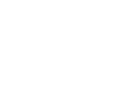 Введение Миграционные процессы, которые особенно активно проявились в последние годы, являются процессом сложным и многоаспектным. Они влияют на развитие всех сфер жизни принимающего общества и всегда находятся под пристальным вниманием средств массовой информации, которые стремятся привлечь наибольшую аудиторию, рассказывая о столь противоречивом явлении.На современном этапе СМИ, которые как важный социальный институт обладают значительной ролью в жизни общества, берут на себя задачу не только информирования населения, но и создания общественной повестки дня и мнения, относительно проблематичных вопросов. Описывая процесс миграции, средства массовой информации не только позволяют аудитории создать более полное представление об этом явлении, но и подкрепить их позитивное или негативное отношение к нему.Представленная тема одна из актуальных ввиду того, что после миграционного кризиса и объявления результатов референдума о выходе Великобритании из состава Европейского Союза, проблема миграции остро встала в данном государстве, и средства массовой информации стали активно высказываться по данному поводу. Авторитетные издания, которые имеют многочисленную аудиторию, непосредственно влияют на то, как миграция будет восприниматься в обществе. Для Великобритании, государства, в котором средства массовой информации развиты, обладают свободой и являются важной частью жизни граждан, особенно характерна связь особенностей освещения миграционной политики и общественного мнения. Целью данной работы является выявление основных особенностей освещения миграционной политики Великобритании в средствах массовой информации на современном этапе.В связи с поставленной целью ставятся следующие задачи: проанализировать общественно-политическую роль средств массовой информации в британском обществе;провести анализ миграционного законодательства Великобритании;провести анализ места средств массовой информации в процессе создания образа мигранта у британской общественности;оценить характерные черты освещения миграционной политики в различных видах британской прессы;  Объектом исследования является миграционная политика Великобритании на современном этапе.Предмет исследования - освещение миграционных процессов в Великобритании в средствах массовой информации после миграционного кризиса и объявления результатов референдума о выходе Соединенного королевства из состава Европейского союза. Структура выпускной квалификационной работы состоит из введения, трех глав, заключения, списка использованных источников и литературы, анализа источников и литературы.  В главе I выпускной квалификационной работы рассматривается общественно-политическая роль средств массовой информации в Великобритании, а также особенности развития таких изданий как “The Times”, “The Guardian” и “The Daily Mirror”. В главе II представлен анализ эволюции миграционного законодательства Великобритании, было выделено три этапа в зависимости от изменений, происходивших в политической системе и обществе. Проводится анализ формирования образа мигранта в британской прессе. В главе III рассматриваются особенности освещения миграционной политики в изданиях “The Times”, “The Guardian” и “The Daily Mirror”. Основным методом, использованным при написании работы, является контент-анализ средств массовой информации, за счёт которого выявляются и измеряются различные факты, тенденции и особенности, которые отражены в статьях, посвященных вопросу миграции. А также применяется метод дискурс-анализа, позволяющий определить значения текстов относительно тематики миграции и оценить реакцию на них аудитории.  Хронологические рамки работы охватывают период второй половины XX века, и в особенности период с начала миграционного кризиса и объявления результатов референдума о выходе Великобритании из состава Европейского Союза, так как именно это время характеризуется активным развитием вопроса миграции в британском обществе и средствах массовой информации. Степень изученности темыНаучную литературу по данной теме можно разделить на четыре группы. Первую группу образуют издания, посвященные теоретическим аспектам места и роли средств массовой информации в общественной жизни государства, а также влияния СМИ на формирование общественного мнения. Наибольший интерес представляют исследования Н.С. Каграманяна и статья “News With an Attitude: Assessing the Mechanisms Underlying the Effects of Opinionated News” (Boukes M., Boomgaarden H., Moorman M., Vreese C.). В данных работах проведены исследования, доказывающие важную роль средств массовой информации в жизни общества.Вторая группа представлена работами, которые посвящены системе средств массовой информации в Соединенном Королевстве. Данная тематика в основном освещена в иностранной литературой. Особое внимание можно обратить на исследование К. Стоддарда “Newspaper support in UK general elections”, которое направлено на определение степени политической ангажированности средств массовой информации в Великобритании, а также их поддержку политических партий на выборах.  Из российских изданий следует отметить работу В.С. Соколова и С.М. Виноградовой “Периодическая печать Великобритании” , так как это одно из редких полноценных российских исследований на данную тему. В третью группу входит литература, посвященная анализу миграционного законодательства Соединенного Королевства. В этой группе внимание стоит обратить на работы А.Е. Шапарова, в которых представлена характеристика изменений миграционного законодательства Великобритании на протяжении нескольких десятилетий. Четвертая группа состоит из литературы, в которой проводится анализ миграционных процессов в Великобритании. Следует упомянуть работы K. Баррела “Migrant memories, migrant lives: Polish national identity in Leicester since 1945” и Я. Литвиновой “Этапы большого пути: кто и когда иммигрировал в Британию”. Исследование Баррела достойно внимания, потому что создает полную картину польской миграции в Великобританию. Исследование Я.Литвиновой обладает академической новизной, делая акцент конкретно на историческом аспекте миграционных процессов в Соединенном королевстве.  Вышеприведенный анализ литературы показывает, что проблемы общественно-политической роли средств массовой информации и миграционных процессов в Великобританию достаточно изучены российскими исследователями, тем не менее вопрос особенностей освещения миграционной политики в Соединенном королевстве находится на периферии их научных интересов. Источниковую базу исследования можно разделить на 3 группы.Первая группа состоит из официальных документов, которые составляют базу законодательного обеспечения средств массовой информации в Великобритании. Вторая группа включает официальные документы, которые составляют законодательную базу Великобритании по вопросу иммиграции. Третья группа - материалы периодической печати, отражающие общественное мнение .Научная новизна исследования состоит в том, что автором на основании широкого круга источников комплексно исследованы особенности освещения вопроса миграции в средствах массовой информации Великобритании. Многие выводы, к которым автор приходит в результате исследования, освещаются впервые. Например, о том, что выход Соединенного королевства из состава Европейского Союза, повлиял на разделение общества в отношении миграционного вопроса, обострения ситуации и активизации средств массовой информации, которые поддерживают те или иные политические идеи. На защиту выносятся следующие положения:в Соединенном королевстве высока роль СМИ, которые не только являются поставщиками информации, но и приминают активное участие в формировании мировоззрения граждан, дают определенные значимые социальные ориентиры; в Великобритании средства массовой информации являются самостоятельным институтом и не контролируются политической властью. Тем не менее, основные издания придерживаются тех или иных политических идей, которые отражаются на том, каким образом представляются события на страницах этих газет; в последние годы отмечается тенденция к созданию контролирующих органов, которые регулируют сферу средств массовой информации в Соединенном королевстве. Тем не менее, данные органы являются независимыми от политической власти, что способствует сохранению свободы и не ангажированности СМИ Великобритании; вопрос миграции стал особенно актуальным в СМИ в Соединенном королевстве после обострения миграционного кризиса и объявления результатов референдума о выходе Великобритании из состава Европейского Союза. Жесткая миграционная политика правительства вызывает активную полемику в средствах массовой, которые представляют разные политические лагери. Глава 1. СРЕДСТВА МАССОВОЙ ИНФОРМАЦИИ И ОСОБЕННОСТИ ИХ РАЗВИТИЯ В ВЕЛИКОБРИТАНИИ 1.1 Общественно-политическая роль средств массовой информации в Великобритании Общественно-политическая роль средств массовой информации - проблематика, которая на современном этапе, несомненно, является актуальной. Интерес к этой теме стал постепенно развиваться с начала XX века, когда система средств массовой информации сложилась окончательно, а печатные и радио-материалы перестали быть привилегией богатых людей. В XXI веке информационные технологии и массовая информация представляют собой один из важнейших институтов современного общества.  Это механизм, который осуществляет взаимный обмен информацией и мнениями между властью и обществом. На настоящем этапе невозможно представить полноценного функционирования общественной системы без такого социального института как средства массовой информации. Коммуникации, которые занимаются сбором и распространением информации, всегда оказывают влияние на политические процессы, делая это прямо или косвенно. Та роль, которую СМИ играют в обществе, определяется за счет функций, которые они призваны выполнять. Одной из основных политических функций средств массовой информации является информативная функция. Суть её заключается в донесении до аудитории злободневной информации о событиях, происходящих в мире, знакомстве её с изменениями глобальной и региональной повестки дня. Освещая те или иные происшествия, носящий негативный характер, печатные и телевизионные СМИ способны привлечь внимание не только читателей и зрителей к определенной проблематике, но и  обратить внимание властей на какие-либо события. Более того, выполняя информационную функцию, средства массовой информации позволяют индивиду получить именно ту информацию, которая ему интересна или нужна в определенный период времени. Таким образом, СМИ удовлетворяют как общественные, так и частные потребности членов социума.  Не менее значимой является идеологическая функция, которую выполняют средства массовой информации. Освещение событий, происходящих в мире, тем или иным изданием во многом зависит от политической и культурно-идеологической направленности, которой оно придерживается.  Первоначальные факты проходят через призму взглядов как отдельных журналистов, так и целый команд, работающих над созданием новостного продукта, что сказывается на интерпретации, которая, в конечном счете, доходит в готовом виде до читателя/зрителя. Средства массовой информации определенным образом влияют на становление общественного сознания, пытаясь донести и сформировать определенные ценностные ориентиры у своей аудитории. Когнитивная функция достаточно тесно связана с идеологической функцией, так как создает определенную картину мира за счет использования средств публицистического языка.  Можно отметить также синтез когнитивной и коммуникативной функции, который проявляется в “управлении коллективным адресатом”  и создании определенной повестки дня для большого количества людей. Нельзя оставить без внимания и образовательную функцию современных средств массовой информации. За счет специальных образовательных программ, каналов и журналов осуществляется повышение интеллектуального уровня аудитории. Данная функция осуществляется в связке с функцией социализации, за счет которой осуществляется усвоение человеком политических норм, определенных ценностей, распространенных в обществе, а также образцов поведения. Средства массовой информации выступают как один из элементов системы политической и социальной адаптации человека в обществе. В демократических обществах, в которых ограничение свободы слова считается неприемлемым, средства массовой информации выполняют и контролирующую функцию. Они могут не только рассказывать о произошедших ситуациях, но и давать им юридическую и моральную оценку.   Критика СМИ является достаточно эффективным инструментом критики, так как отличается широким охватом аудитории. Журналисты могут самостоятельно проводить расследования и делиться их результатами с читателями/зрителями и выносить собственные вердикты. Некоторые исследователи (в том числе лауреат международного конкурса на лучшую книгу по коммуникационным наукам и образованию, кандидат филологических наук Ворошилов В.В.) склонны считать главной функцией средств массовой информации формирование и развитие общественного сознания. Они участвуют в создании общепризнанных взглядов и убеждений, которые определяют существование и функционирование гражданского общества. Именно с данным аспектом общественно-политической роли средств массовой информации связан важный и актуальный вопрос о непредвзятости и искренности СМИ. Стремясь за выгодой, создатели медиа контента как в печатаных СМИ, так и радио, интернет изданиях постоянно подстраивают свой материал, отвечая на экономическое давление со стороны государства, развитие технологий и потребности потребителей их новостного продукта. В связи с этим, новости зачастую из достоверного источника информации превращаются в один из видов так называемого «политического развлечения». Объективная журналистика, стандарты которой и были положены в основу современного понятия о журналистике в целом, может преобразовываться в площадки для пропаганды идеологии, на которых качество доносимой до аудитории информации, её достоверность оказываются вопросом второстепенным. Превращение событий из жизни общества в «социальную драму» несомненно привлекает все больший интерес со стороны аудитории . Такой эффект достигается путем использования следующих инструментов: язык вещания наполняется различными символами, подчеркивается симпатия и поддержка рабочего (простого) человека, уменьшается роль и значимость оппонентов, которые придерживаются противоположных идей, а также явно отмечается стремление «загнать новость в рамки», отметить контрастность мнений, используя такие «слова-маркеры», как плохой-хороший, злодей-герой, обидчик-жертва. Именно такие средства, используемые в средствах массовой информации, направлены на поляризацию общественного мнения, увеличение лагеря сторонников тех или иных идей и политических идеологий. В данном вопросе предвзятые СМИ во многом схожи с политической сатирой, которая также нарушает журналистскую норму непредвзятости и объективности. Тем не менее, сатира изначально не позиционирует себя в роли достоверного источника информации, в то время как предвзятая пресса стремится создать именно такой образ, привлекая читателей. Надежная, честная и непредвзятая пресса играет очень значительную роль в формировании «здоровой» модели демократии в государстве.В статье « News With an Attitude: Assessing the Mechanisms Underlying the Effects of Opinionated News», опубликованной в журнале “Mass Communication and Society”, указываются два основных подхода, на основе которых необъективные новости влияют на общественное мнение. Первым является метод «предполагаемого влияния». Согласно ему, большинство людей с трудом верят в то, что они и их воззрения могут быть подвержены влиянию со стороны средств массовой информации. В то же время, они с уверенностью заявляют, что на других людей пресса может оказывать достаточно серьезное воздействие. Таким образом, создается представление об определенном климате общественного мнения, в который индивид рано или поздно также вливается. Второй метод - «феномен враждебных медиа». Суть его заключается в том, что люди склонны видеть недостоверность в тех СМИ, которые противоречат их личным убеждениям, которые они считают результатом объективного анализа информации. Таким образом, освещая материал в том ключе, в котором склонен его рассматривать представитель той или иной идеологической группы, СМИ получают доверие этой части аудитории. Более того, важно отметить  эмоциональный фактор, на который могут давить медиа. Так, например, ответная реакция аудитории, у которой информация вызвала гнев, будет намного сильнее нейтральных чувств, возникающих при прочтении не идеологизированных новостных сводок. Нельзя оставить без внимания и вопрос политического ангажирования, к которому власти в современном мире достаточно часто прибегают с помощью средств массовой информации. Одной из достаточно показательных в данном плане работ является статья Маркуса Прайора, профессора Принстонского университета, «Media and Political Polarization», опубликованная в журнале «The Annual Review of Political Science». Свое исследование Прайор проводит на основе американского общества, однако те выводы, к которым он приходит, могут быть в равной степени применены и к другим государствам мира, в которых роль средств массовой информации на формирование коллективного мнения населения, является достаточно большой. Автор подчеркивает, что распространение популистской и идеологической риторики на кабельном телевидении, радио и в Интернете вызывает все больше волнений по поводу того давления, которое такой формат передачи информации оказывает на аудиторию. Телевидение - один из самых эффективных способов в вопросе формирования и изменения общественного мнения. С момента распространения телевидения менее образованные слои населения получили доступ к политической информации, идеологизировать и исказить которую не представляло большого труда. В современном же мире, когда выбор средств массовой информации представляет собой неисчерпаемое количество источников, борьба за аудиторию начинает усиливаться. Привлечением зрителей, слушателей и читателей занимаются за счет ориентированности своего новостного контента на интересы и идеологию потенциальных потребителей этого материала. Большую роль играют и бренды, под которыми выпускаются те или иные информационные объявления .  Еще не приступив к чтению статьи или просмотру телепередачи, не ознакомившись с материалами, которые они предоставляют, люди начинают пристрастно относиться к тому или иному источнику, потому что у них сложилось представление о том, что он является приверженцем противоположных идей и идеалов. Однако поляризация политического пространства и общественного мнения не является виной лишь так называемых «пристрастных» новостей. Процесс этот куда более сложный и неоднозначный, он нуждается в комплексном подходе. Великобритания - демократическое государство с достаточно развитым гражданским обществом, которое нуждается в информации. Средства массовой информации Великобритании свободны от цензуры и освещают всевозможные аспекты жизни британского общества. Широта спектра политических воззрений  полностью представлена в СМИ, что особенно проявляется в моменты кризисов и политических расколов. Несмотря на то, что развитые коммуникационные технологии XXI века сделали социальные сети своеобразной площадкой для совершенно различных видов информации, роль традиционных средств массовой информации в жизни современных британцев не уменьшилась. Согласно опросу общественного мнения, который проводился по инициативе организации London Press Club в 2017 году, более 60% респондентов заявили, что регулярно пользуются традиционными СМИ для получения политической и другой информации (особенно были отмечены BBC News и популярные газеты The Guardian и the Daily Mail). Более того, 48% опрашиваемых сошлись на мнении о том, что печатные средства массовой информации оказывают определенно значительное влияние на формирование системы политических взглядов читателей, а также их решений относительно того, за что голосовать на выборах. Можно прийти к выводу о том, что в современном обществе средства массовой информации представляют собой один из важнейших социальных институтов и выполняют множество функций, в том числе и политических. В Великобритании велика роль традиционных СМИ, которые не только доносят информацию до аудитории, но и оказывают влияние на формирование мировоззрения, политических и общественно значимых ориентиров читателей и зрителей. 1.2 Особенности развития средств массовой информации в ВеликобританииРоль средств британской массовой информации на становление общественного мнения всегда была достаточно велика. Пресса являлась платформой для выражения своих мнений, за свободу слова видные политические и культурные деятели Соединенного Королевства боролись на протяжении столетий. Политики, осознав, что пропаганда своих идей через печатные издания является одним из самых доступных и простых способов влияния на формирование идей, которые царят в массах, стали создавать политически ангажированные средства информации. Активное формирование политической ориентации у печатных изданий начинается после Второй мировой войны, а именно в 70-е годы XX столетия.Так, на правое крыло консервативной партии начали ориентироваться такие издания, как «Daily Mail», «Daily Telegraph», «Daily Express» и другие крупные газеты. Центристские позиции консерваторов начали поддерживать «Times», «The Economist» и «The Spectator». Либеральный центр был представлен такими изданиями, как «The Guardian», «The Observer», а лейбористское направление поддерживали «Daily Mirror» и «People». Одной из самых авторитетных и читаемых газет является издание “Times”. Официально данное издание не является представителем идей Консервативной партии и заявляет о своей политической независимости и нейтральности. Тем не менее, можно говорить о том, что данный источник информации придерживается скорее консервативных взглядов, поддерживает решения правительства и консерваторов-центристов. «The Times» считается изданием, создаваемым специально для представителей высших эшелонов политической власти и гражданских служащих. В 1785 году британский издатель Джон Уолтер основал газету “The Daily Universal Register”, которая в 1788 году получила название “The Times” и стала специализироваться на публикации коммерческих новостей и скандальных историй. Постепенно газета стала менять свою ориентацию и аудиторию. С 1803 года “The Times” увеличилась в размерах от 4 до 12 страниц и постепенно стала выдающимся национальным изданием, которое завоевало свою репутацию за счет профессиональной работы журналистов и освещения злободневных и серьезных материалов. К середине 1800-х годов газета “The Times” признавалась как авторитетное издание, которое оказывало влияние на формирование британского общественного мнения. К 1850 году тираж газеты вырос до 40 тысяч экземпляров (в 1815 году он составлял 5 тысяч экземпляров).Несмотря на смену редакторов газеты, издание неизменно придерживалось журналистских стандартов, служа эталоном точности и достоверности публикуемой информации. Несмотря на то, что проводимые опросы общественного мнения показывают, что читатели относят “The Times” к изданиям правой идеологии (около 70% респондентов отметили, что данная газета носит консервативный уклон), история показала, что “The Times” достаточно часто меняли свою официальную политику и поддерживали как консерваторов, так и лейбористов.  Ряд колумнистов, постоянно работающих в “The Times”, действительно связан с консервативной партией (например, журналист и политик Дениэл Финкельштейн, политический активист Тим Монтгомери, член парламента от консервативной партии Мэтью Пэррис и другие). Однако, в издании на постоянной основе пишут и представители лейбористов - журналист и писатель Давид Ааронович, спичрайтер Филип Коллинс и колумнистка Дженни Рассел.Таким образом, можно говорить о достаточно неоднозначной политической ориентации газеты “The Times”. В зависимости от выбора политической позиции и поддержки той или иной партии, на страницах этого издания появляются материалы как с правой, так и левой политической окраской. По официальным данным, предоставленным Бюро по контролю за тиражами газет и журналов Великобритании (Audit Bureau of Circulations (UK))  тираж печатных изданий “The Times” на январь 2018 года составил 440,558 экземпляров, что опережает по количеству такие газеты как “The Daily Telegraph”, “The Observer”, “The Guardian” и другие популярные СМИ. Следующей в ряду авторитетных и влиятельных изданий можно назвать газету “The Guardian”. Эта британская ежедневная газета характеризуется как одна из уважаемых в мире. Основанная в 1821 году Джоном Тайлером и впервые вышедшая под названием “The Manchester Guardian” газета пропагандировала либеральные идеи и оценивала происходящие события с точки зрения Либеральной партии. Свое национальное и международное признание “The Guardian” получила под руководством редактора Чарльза Скотта, который занимал этот пост в течении 57 лет с 1872 года.  Чарльз Приствич Скотт заложил основополагающие базисы, на которых строится данное издание и по сей день. В статье, которую он опубликовал в 1921 году в честь столетия основания издания, редактор подчеркнул, что, несмотря на свободу мнений, и комментариев, факты должны оставаться неприкосновенными и не подвергаться изменениям. Более того, нельзя пренебрегать мнением оппонентов, так как их идеи, как и идеи соратников, имеют право быть озвученными и выслушанными.  Таким образом, можно говорить о том, что именно под управлением Чарльза Скотта “The Guardian”, несмотря на свою либеральную направленность, зарекомендовал себя как независимое и непредвзятое издание, которое заботится о достоверности фактов, преподносимых читателю. Также как и “The Times”, “The Guardian” менял свои политические пристрастия в разные годы своего существования. Несмотря на заявления редакторов о том, что данное средство массовой информации не является сторонником ни одной политической партии, а лишь придерживается своих либеральных традиции журналистики, участники опросов общественного мнения, проведенного в 2017 году, заявляют о склонности “The Guardian” влево от центра политической шкалы. Так, 25% опрашиваемых заявили, что считают данное издание левоцентристским, 30% - достаточно левым, а 16% - крайне левым. С 1959 года “The Guardian” стал выражать свою поддержку не только Либеральной партии в ходе выборов, но и партии Лейбористов. С 1992 года данное издание отдавало голос преимущественно лейбористам. “The Guardian” входит в состав медиа группы “Guardian Media Group”, совместно с онлайн версией газеты и изданием “The Observer”. По данным на январь 2018 года, тираж печатных изданий “The Guardian” составил 152,714  экземпляров. Сравнивая тираж данного авторитетного издания с таблоидами (например,  “The Sun” - 1,545,594 экземпляров), несложно заметить разницу. Это можно объяснить тем, что такие серьезные издания как “The Guardian” и “The Times” имеют определенный круг постоянных читателей, конкретную аудиторию, на которую направлена работа. Этим и обуславливается сравнительно небольшой тираж печатных изданий. Интерес к политике и приверженность определенным политическим интересам свойственна не только авторитетным крупным изданиям, но и некоторым британским таблоидам. Одним из ярких примеров является “The Daily Mirror”, ежедневная газета, которая публикуется в Лондоне. Газета была основана в 1903 году Альфредом Хармсворсом. Основной идеей, которая была положена в основу создания этого периодического издания, стало появление нового типа прессы - женской газеты. Предполагалось, что женщины будут писать на злободневные для женской аудитории темы. Несмотря на первоначальный интерес к данному типу средства массовой информации, женская версия “Mirror” не обрела популярности, общество не было готово к появлению специализированной женской журналистики. Постепенно данная газета меняла свое направление, в ней стали печататься сенсационные новостные сводки, истории из жизни людей и животрепещущие рассуждения на различные темы. В отличие от других средств массовой информации, которые меняли свои политические воззрения и подчеркивали свою независимость от партий,  “The Mirror”  оставалась верной идеалам Лейбористской партии и активно призывала своих читателей голосовать именно за кандидатов - лейбористов. Такое активное ангажирование аудитории по политическим вопросам отличает данный таблоид от авторитетных газет, описанных выше. Критика консервативной партии, создание оскорбительных карикатур и участие в политических скандалах - арсенал, которым таблоид неоднократно пользовался для привлечения политизированной аудитории. Тираж ежедневной газеты “The Daily Mirror” составляет 583,192 печатаных экземпляров, большой популярностью пользуется и электронная версия издания. На современном этапе можно сказать, что  “Mirror” является одной из лидирующих массовых газет в Великобритании. Таким образом, можно сказать, что средства массовой информации в Великобритании, при всей своей независимости и самостоятельности, имеют политические взгляды и интересы, которые могут зависеть от многих факторов - временного периода, личных убеждений редакторского состава, конкретных ситуаций и так далее. Интересным представляется рассмотреть, в какую сторону от центра политической оси склоняются приведенные выше средства массовой информации в отношении миграционного вопроса.  1.3  Законодательное обеспечение британских СМИ Как известно, Соединенное Королевство - государство, которое, как и некоторые другие страны, не имеет отдельного закона о средствах массовой информации. Регулирование деятельности СМИ осуществляется на основе отдельных законов и международных договоров, судебных прецедентов, а также кодексами профессиональной этики, которые складывались на протяжении десятилетий и стали обязательными к соблюдению в кругах авторитетных журналистов и изданий. Более того, за деятельностью средств массовой информации наблюдают различные специализированные органы, которые являются частично или полностью независимыми от государства. Таким образом достигается свобода средств массовой информации от цензуры и политического влияния властей.Важным документом является Закон Великобритании “О диффамации” 2013 года.  Нововведения, представленные в данном законодательном акте, направлены на защиту права частных лиц выражать собственное мнение. Данный аспект касается и журналистской практики. Одной из целей, которую поставили перед собой законотворцы в ходе создания документа, стало пресечение случаев несправедливого преследования в суде журналистов, ученых и представителей академических кругов за критику в адрес определенных компаний или же частных лиц. Более того, в законе прописано определение серьезного ущерба, за которым может последовать судебное разбирательство. Указывается также, что судебное дело по определенной публикации или статье может быть заведено лишь единожды. По словам  Шайлеша Вары, занимавшего пост заместителя министра юстиции Великобритании с 2013 по 2015 год, данные нововведения позволяют людям выражать свои мнения в общественных дебатах и быть уверенными в том, что закон обеспечивает им защиту против несправедливости и судебных исков.  Введение данного закона можно назвать достаточно важным событием в процессе установления свободы слова. Тем не менее, в Великобритании существует ряд законодательных актов, которые определяют деятельности СМИ. Одним из наиболее значительных является Закон Великобритании “О свободе информации” от 2000 года. Согласно данному закону, органы государственной власти обязаны предоставлять отчеты о своей деятельности. Более того, частные лица (в том числе журналисты), имеют право запросить официальную информацию у государственных органов, которую те обязаны предоставить. Органы государственной власти включают в себя правительственные департаменты, органы местных властей, национальную службу здравоохранения Великобритании, государственные учебные заведения и полицию. Исключения могут составлять некоторые организации, например, благотворительные фонды, получающие дотации от государства. Информация, подлежащая огласке может быть представлена в различных формах - печатные документы, компьютерные файлы, письма, электронная переписка,  фотографии, аудио и видео записи. Важно отметить, что данный закон не позволяет получать персональную информацию, такую как выписки о здоровье и состоянии банковских счетов. Таким образом, можно говорить о достаточной доступности официальной информации для журналистов, которые могут запросить определенные материалы или воспользоваться уже опубликованными отчетами. Тем не менее, существует и ряд законов, которые в определенной степени ограничивают и контролируют средства массовой информации. Одним из таких документов является Закон Великобритании “О непристойных публикациях” от 1959 года. Согласно части 2 данного законодательного акта, законом карается распространение непристойных публикаций, статей и других материалов. Нарушения караются заключением под стражу до 3 лет и штрафом. Таким образом, происходит защита читателей от непристойных публикаций без установления официальной цензуры. Важно обратить внимание и на ряд законов, направленных на запрет пропаганды ненависти и вражды.   Первым в серии документов, касающихся данной тематики, стал Закон Великобритании “Об общественном порядке” от 1986 года.  Согласно третей части данного законодательного акта, государством караются любые призывы к распространению вражды по национальному признаку в любых проявлениях, в особенности в том случае, если расистские убеждения публикуются и представляются в письменном виде. Еще одним документом, ограничившим возможность публикации материалов, носящих характер ненависти и вражды, стал Закон Великобритании “Об уголовном правосудии и общественном порядке” от 1994 года.   Согласно Части 4А законодательного акта, человек признается виновным в появлении агрессии и травли, если он создает и распространяет оскорбления и угрозы в письменной форме. Таким образом, государством контролируется деятельность журналистов, они не имеют право выпускать в печать материалы, в которых выражаются призывы к межнациональной розни. 
В 2006 году была введена поправка к Закону “Об общественном порядке” 1986 года - Закон “О расовой и религиозной нетерпимости”.  Данная поправка включила в закон положения не только о расовой ненависти, но и преследованиях и дискриминации по религиозному принципу, что стало важным аспектом законодательства Соединенного королевства как многоконфессионального государства. Еще одной важной поправкой, которая была введена к Закону от 1986 года, стал Закон “Об уголовном правосудии и иммиграции” от 2008 года.  Данная поправка добавила в закон аспекты, касающиеся дискриминации по принципу сексуальной ориентации, и запретила распространение любых призывов к массовой ненависти различных групп людей, как в печатных средствах информации, так и на радио и телевидении.Таким образом, журналистская деятельность ограничивается и преследуется законом в случае нарушения общественного порядка или оскорбления чувств различных социальных групп. Важным событием в изменении механизма регулирования британских средств массовой информации стало так называемое расследование Левесона.  С 2011 по 2012 года состоялись публичные слушания в ходе расследования о использовании незаконных методов получения информации журналистами из издания “News of the World”. Расследование по вопросу установления прослушивающих устройств, а также использования таких противозаконных средств добычи информации, как подкуп полиции, было инициировано премьер-министром Дэвидом Кэмероном. “Пресса проводит необходимую проверку всех аспектов публичной жизни общества. Именно поэтому неисправности внутри системы средств массовой информации сказываются на всех нас. Смыслом данного расследования мы может назвать ответ на вопрос “кто надзирает над надзирателями?”” - так открыл одно из слушаний лорд-судья Левесон в ноябре 2011 года.   В 2012 году был опубликован Итоговый доклад по журналистской этике, который заложил новые основы регулирования средств массовой информации в Великобритании. Вместо Комиссии по жалобам на прессу, которая осуществляла свою деятельность до 2014 года, был учрежден новый независимый орган - Press Recognition Panel. Данная независимая организация занимается контролем над органами регулирования прессы, проверять их на соответствие критериям королевской хартии.Первым независимым органом регулирования прессы, который был одобрен Press Recognition Panel, стала организация IMPRESS, созданная в 2016 году. Данная организация занимается формированием высоких стандартов журналистского дела, помогает развиваться новым издательствам, а также обеспечивает контроль независимого и честного журнализма.Еще одним органом регулирования прессы является The Independent Press Standards Organisation (IPSO), заменившим Комиссию по жалобам на прессу в 2014 году. Это самая большая организация в данной области, основная задача которой заключается в пропаганде высоких профессиональных стандартов журналистов,  а также поддержке граждан в случае возникновения жалоб на издания или журналистов. Таким образом, в целом средства массовой информации в Соединенном королевстве обладают достаточной свободой и независимостью.Законодательные акты, которые призваны регулировать деятельность СМИ, ограничивают их в допустимых приделах и исключительно в соответствии с моральными и общественными интересами. Тем не менее, после скандальных ситуаций с некоторыми печатными изданиями, государство предприняло ряд решительных шагов по регулированию сферы средств массовой информации. Однако органы, которые были созданы с этой целью, являются независимыми и не подчиняются интересам политической верхушки государства, что позволяет сохранить свободу и беспристрастность СМИ Великобритании Глава 2. МИГРАЦИОННЫЕ ПРОЦЕССЫ И МИГРАЦИОННАЯ ПОЛИТИКА ВЕЛИКОБРИТАНИИ2.1 Формирование миграционной политики Великобритании Активное развитие законодательства Великобритании по вопросам миграции населения началось достаточно поздно - только во второй половине XX века. После Второй мировой войны деятельность правительства носила достаточно противоречивый характер, так как взгляды представителей  Лейбористской партии и партии Консерваторов заметно отличались друг от друга в вопросах иммиграционный политики. В связи с этим можно было наблюдать противостояние двух основных тенденций: с одной стороны - стремление сохранить прежние отношения со странами Содружества и сделать процесс миграции в Соединенное Королевство менее затруднительным, а с другой - непосредственная реализация интересов Великобритании, как национального государства. После каждых выборов направление миграционной политики корректировалось. В 1945 году партия Лейбористов, неожиданно даже для самых преданных её последователей, приходит к власти. Премьер-министром Великобритании сроком с 1945 года по 1951 год становится Клемент Ричард Эттли. Лейбористское правительство видело в иммиграции способ пополнения трудовых ресурсов, посредством которых оно стремилось найти решение экономическим и демографическим проблемам государства в послевоенный период. Несмотря на то, что основные надежды возлагались на мигрантов из стран Европы, Закон о британском подданстве (British Nationality Act), который был издан в 1948 году, открыл путь для мигрантов из всех стран Содружества. Закон явился определенным стимулом для иммиграции в связи с тем, что в документе был указан тот факт, что статус британского подданства распространялся на всех жителей стран Содружества. Всем британским подданным предоставлялось право на труд, что, соответсвенно, вызвало волну мигрантов. Иллюзии правительства по поводу того, что миграционные процессы полностью находятся под государственным контролем, развеялись. Массовые потоки мигрантов стали вызывать общественное недовольство в достаточно короткие сроки, и уже в конце 1961 году пришедшее к власти консервативное правительство Гарольда Макмиллана приняло закон, призванный ограничить этот процесс. Commonwealth Immigrants Act, 1962 - такое название получил соответствующий закон - заметно сократил количество возможностей для мигрантов из стран Содружества, а также юридически закрепил возможность депортации мигрантов на родину с территории Великобритании по соответствующему решению властей. Более того, важной особенностью данного закона стал тот факт, что он закрепил разрешение на въезд в Великобританию членам семей мигрантов, которые уже находились на территории принимающего государства. Тем самым, была определена политика, которая поощряла лишь миграцию с целью постоянного пребывания на территории Соединенного Королевства и ограничивала временную миграцию. С приходом к власти четырех консервативных правительств с 1951 по 1964 гг., в иммиграционной политике наметился сдвиг в сторону поддержания интересов национального государства. Политическая элита Соединенного Королевства сформулировала несколько основных целей, на осуществление которых были направлены все силы иммиграционной политики. Первая заключалась в создании мер, которые способствовали бы эффективному контролю над миграционными потоками в Великобританию. Одна из мер заключалась в создании в государстве так называемой «нулевой» миграции, что означает одинаковое ежегодное соотношение между численностью эмиграции и иммиграции в стране. Вторым вопросом, который ярко проявился в эти годы, стал вопрос решения проблемы расовой дискриминации, а так же социальной и культурной интеграции новых лиц в британское общество. Реализацией первой задачи в особенности занялись консерваторы, разработавшие  законы (которые вступили в силу в 1962, 1966 и 1971 годах), направленные на сокращение миграции. Особое внимание следует обратить на Иммиграционный Акт стран Содружества от 1968 года (Commonwealth Immigrants Act 1968 ).В документе были представлены определенные требования к мигрантам, желающим обосноваться в Великобритании, а так же указано, что представителям стран «старого» Содружества ( таким как Австралия, Канада и Новая Зеландия) будет проще соответствовать представленным критериям, нежели лицам из стран «нового» Содружества (развивающихся государств Африки, Азии и Карибского бассейна). Более того, документ явно показывал направленность на «белых» мигрантов, хоть критерий цвета кожи и не был в нем указан. Лейбористы же, в особенности, правительства премьер-министра Джеймса Гарольда Уилсона  направили свою деятельность на борьбу с любыми формами дискриминации (законы, вступившие в силу в 1965, 1968, 1976 годах). Более того, началась последовательная реализация различных социальных программ, например, программ по интеграции детей иммигрантов в школьную систему образования. Таким образом, можно говорить о том, что именно в это время лейбористы начали формирование модели мультикультурализма в Великобритании. По мнению доктора политических наук Шапарова Александра Евгеньевича, переход Соединенного Королевства к политике мультикультурализма ознаменовался знаменитой речью лейбористского министра внутренних дел Р. Дженкинса в 1966 году, который заявил, что интеграции - это « не процесс смягчения ассимиляции, а равные возможности при приеме на работу, сопровождаемые культурным разнообразием, в атмосфере взаимной терпимости».  Тем не менее, настроения в британском обществе не были столь миролюбивыми. Радикализация политических настроений выразилась в 1968 году в речи «Реки крови», которая была произнесена британским политиком, представителем Консервативной партии Джоном Энохом Пауэллом. В своем ярком выступлении, Пауэлл заявил, что продолжение проведения прежней иммиграционной политики в скорейшем времени приведет к межрасовым конфликтам. Именно эта речь британского политического деятеля закрепила имидж противников либеральной миграционной политики за консерваторами, что обеспечило им дополнительную электоральную поддержку. Иммиграционная политика в 50-70-е годы XX столетия была достаточно неоднозначной и противоречивой. Стремление политических партий к разным целям и конфликтующие между собой тенденции развития миграционной политики определили непоследовательность изменения законодательства в данной сфере. Стремление к ужесточению иммиграционной политики в обществе привело к победе партии Консерваторов в 1970 году под руководством Эдварда Хита. Несмотря на то, что новое правительство пыталось ограничить возможности для миграции в Соединенное Королевство «не белого» населения, Иммиграционный Акт от 1971 года (Immigration Act 1971) предоставил достаточно выгодные условия для воссоединения семьям и родственникам мигрантов из стран Содружества, которые уже проживали на территории Великобритании. Количество национальных меньшинств на территории Соединенного Королевства продолжало увеличиваться, что вызывало недовольство политикой, проводимой кабинетом Хита. В борьбу за британский электорат включились представители радикальных партий, таких как Национальный фронт и Британская национальная партия. Тем не менее, победу на выборах 1979 года после двух сроков правления Лейбористов одержала Консервативная партия под руководством Маргарет Тэтчер, от которой ожидали решительных действий в решении миграционного вопроса. Правительство М. Тэтчер поставило перед собой задачу максимизировать экономическую пользу, которую государству приносили мигранты, а также уменьшить число мигрантов, которые не вносят свой вклад в развитие британской экономики. Изменения были внесены в законодательство, охватывающее вопросы трудовой миграции. Так, система выдачи разрешений на работу была подвержена изменениям, вследствие которых количество трудовых мигрантов, которые приезжали в Великобританию каждый год, снизилось от 75 тысяч человек в 1969 году до 15 тысяч человек в 1982. Важно отметить, что в очередном Законе о гражданстве 1981 года (British Nationality Act), был введен принцип крови, который предполагал автоматическое получение гражданства лицами, которые имели хотя бы одного родителя со статусом британского гражданина или родителя, постоянно проживающего на территории Британских островов. Более того, был официально отменен статус гражданина Великобритании и Колоний, что было направлено на ограничение иммиграции «цветного населения». Согласно следующему Иммиграционному Акту, вступившему в силу в 1987 году (Immigration (Carriers' Liability) Act), Британское правительство накладывало экономические санкции на лиц, которые занимались незаконной транспортировкой нелегальных мигрантов на территорию Великобритании. Данная мера так же была направлена на посильное снижение темпов и числа миграции, в особенности, не согласованной с законом. Одновременно с этим проводилась политика, направленная на искоренение расовой неприязни и дискриминации мигрантов, которые легально проживали на территории Соединенного Королевства. В силу вступил  Race Relations Act 1976 и поправки к нему 2000 г.В начале 90-х годов XX века особое внимание стало уделяться развитию законодательства в сфере гуманитарной миграции. В 1993 году был принят Закон об апелляции по делам иммиграции и убежища (Asylum and Immigration Appeals Act), который во многом упростил процесс рассмотрения апелляции по заявлениям лиц, претендующих на убежища, а так же ограничил возможные сроки обжалования краткосрочными мигрантами их депортации после отказа о продлении их проживания на территории принимающей страны. Закон об убежище и иммиграции 1996 года  (Asylum and Immigration Act) официально сформировал и опубликовал список стран, которые не являются опасными, в которых нет случаев преследования. В связи с этим, представители этих государств не могли претендовать на статус беженца и получать определенные льготные условия в Великобритании. Единая система рассмотрения заявлений на получение статуса беженца была введена Законом об иммиграции и убежище от 1999 года (Immigration and Asylum Act), который вступил в силу в 2000 году.Таким образом, можно прийти к заключению о том, что последние 30 лет XX столетия принесли ряд значительных изменений в иммиграционное законодательство Великобритании. Политическое лидерство Консерваторов помогло им последовательно проводить политику, направленную на ужесточение иммиграционного процесса. Тем не менее, несмотря на ограничение потоков мигрантов в Соединенное Королевство, значительные действия были предприняты в отношении  легально проживающих в стране мигрантов, внимание было уделено их социализации и искоренению дискриминации в их отношении. В начале XXI века внимание политиков сконцентрировалось на вопросе как национальной, так и мировой безопасности. Тот факт, что исполнителями террористических актов в большинстве случаев являются мигранты, привел к прямой «ассоциации миграционных процессов с угрозами безопасности». В 2000 году в Великобритании уже был принят Антитеррористический акт, однако, после трагических событий 11 сентября 2001 года, британское правительство стало обращать повышенное внимание на решение данной проблемы и предотвращение возможности повторения террористических актов.В течении нескольких последующих лет шла активная разработка законодательства по вопросам антитеррористической и антииммиграционной политики. Несмотря на то, что к власти с 1997 и по 2010 год пришли Лейбористы, их деятельность также была направлена на снижение размеров миграционных потоков в государство.  С 2002 года одним из способов сокращения числа мигрантов на территории Соединенного Королевства стала программа добровольного возвращения и реинтеграции, которая проводится под контролем Британского пограничного агентства совместно с Международной организацией по миграции (Voluntary Assisted Return and Reintegration Programme). Суть программы заключается в мирном возвращении  на родину мигрантов, которые не получили разрешения на проживание на территории Великобритании под статусом беженца. В финансировании программы принимают непосредственное участие как правительство Великобритании, так и Европейский Союз. Похожая программа осуществляется и для лиц, проживающих на территории  Великобритании нелегально. Ужесточение иммиграционной политики Великобритании произошло после террористических актов, совершенных в лондонском метро в 2005 году. Меры властей последовали незамедлительно. Уже в 2006 году был принят и обнародован Закон об иммиграции, убежище и гражданстве  (Immigration, Asylum and Nationality Act). Данный закон усложнил систему иммиграции в Великобританию и предоставил министру внутренних дел полномочия, в соответствии с которыми он может лишить лицо британского гражданства, если это будет сделано в интересах общественной пользы. Следующей мерой ужесточения миграционного законодательства стало введение Британским законом о границах от 2007 года обязательных документов, которые должны иметь мигранты из государств, которые не входят в Европейский Союз. Данная мера позволила Великобритании улучшить свой контроль над «не европейской» иммиграцией. Очередной Закон о границах, гражданстве и иммиграции, который вступил в силу в 2009 году (Borders, Citizenship and Immigration Act), внес определенные поправки в иммиграционную систему Великобритании. Изменения, которые были внесены документом, предусматривали предоставление возможности получения социальных льгот только лицами, являющимися британскими гражданами, немедленную депортацию иностранцев, которые нарушили закон и были приговорены судом, а так же автоматическое получение гражданства детей, рожденных на территории Соединенного Королевства, у которых хотя бы один из родителей является гражданином Великобритании. Основные условия, по которым мигрантам может быть предоставлено британское гражданство, были сформулированы в 2006 году. Согласно им,  лицо, заинтересованное в получении гражданства, должно иметь стаж проживания в Соединенном Королевстве не менее 5 лет, иметь постоянную работу, исправно платить налоги, а так же, что не менее важно, органично вливаться в социо-культурную среду принимающей стороны, что следует понимать как  владение английским языком, а так же знаниями о традициях и обычаях британского общества, законы государства. Современная политическая ситуация в мире серьезно повлияла на иммиграционную политику Великобритании. В связи с небывалым наплывом мигрантов, особенно, мигрантов нелегальных, правительство Соединенного Королевства направляет все усилия на максимальное ужесточение миграционного законодательства. В 2014 году был издан очередной Закон об иммиграции (Immigration Act 2014), согласно которому был усложнен процесс получения жилья нелегальными мигрантами, а так же ограничены их возможности для получения водительских прав и открытия банковских счетов.Подводя итог под вышеназванным, можно отметить, что политика Великобритании в вопросе миграционных процессов всегда склонялась к тенденции ужесточения возможности «нежелательных» мигрантов попасть на территорию Соединенного Королевства. Тем не менее, активно поощрялась легальная миграция специалистов с высокой квалификацией, которые могут поспособствовать развитию страны. Именно для законных мигрантов система законодательства Британии предоставляет поддержку, различные методы и способы социализации в новом обществе и интеграции в мир на территории Британских островов. Курс на ужесточение миграционного законодательства взяла и Тереза Мэй - новый премьер-министр, руководитель Консервативной партии Великобритании. Об этом свидетельствует принятие 12 мая 2016 года нового Иммиграционного закона (Immigration Act 2016).  Как отмечалось еще до принятия данного закона, основной его целью является создание определенной «враждебной среды» для мигрантов, которые стремятся оказаться на территории Соединенного Королевства нелегально. Новый закон достаточно серьезно ограничил перечень услуг, которыми нелегальным мигранты могли бы воспользоваться без привлечения за это к уголовной ответственности. С 2016 года незаконным мигрантам запрещено арендовать недвижимость, а в состав обязанностей владельцев жилой площади была включена обязательная проверка иммиграционного статуса арендатора. В случае сдачи в аренду квартиры или дома лицам, которые проживают на территории Великобритании незаконно, владельца данной недвижимости ждет уголовное наказание сроком до 5 лет лишения свободы. Узнав о нелегальном статусе проживания своего арендатора, владельцы обязаны обратиться в иммиграционную службу, которая, разобравшись в случае, предоставит письмо и судебный ордер, на основании которого представитель иностранного государства будет выселен. Более того, иммиграционной проверкой теперь вынуждены заниматься и финансовые учреждения, в частности банки. Счета не могут быть открыты без предоставления документов, подтверждающих иммиграционный статус клиента. В том случае, если нелегальный мигрант уже является клиентом банковского учреждения, его счет замораживается, а сведения о нем отправляются в иммиграционную службу. Согласно новому закону нелегальные мигранты не имеют права и на вождение автомобиля на территории принимающего государства. Крупным ограничениям подверглись и возможности трудоустройства лиц, нелегально пребывающих в Великобритании. С 2016 года была установлена уголовная ответственность как за нелегальное трудоустройство для самих мигрантов, так и для работодателей, которые осознанно или по незнанию нанимают нелегальных работников. В 2015 году были внесены изменения в список требований, которые выдвигаются к рабочим в процессе получения рабочей визы, что делает трудоустройство в Великобритании более непростым даже для высококвалифицированных специалистов. Этим работа иммиграционной службы в данном направлении не ограничивается. Так с апреля 2017 года предполагается введение для потенциальных работодателей оплаты дополнительного иммиграционного сбора (Immigration skills charge). Каждый работодатель, который принимает на работу квалифицированных специалистов из других государств по рабочим визам Tier 2 (General) и Tier 2 Ultra (которые предполагают получение мигрантом приглашения от британского работодателя), будет обязан платить тысячу фунтов стерлингов за каждого работающего у него мигранта. Данная идея преследует несколько достаточно прагматических целей. В первую очередь, часть денег, которые будут получены от работодателей, нанимающих иностранных специалистов, пойдет на финансирование программ подготовки британских специалистов, повышения их квалификации. Тем самым будет устранена нехватка профессионалов, которые выросли и получили соответствующее образование на территории Великобритании. По словам бывшего Министра иммиграции Великобритании Джеймса Брокеншира, многим работодателям было проще заключать договоры с иностранными, уже подготовленными специалистами, нежели брать на себя долгосрочные обязанности по подготовке профессиональных кадров в своем государстве. Реформы, которые правительство планирует провести, направлены на то, чтобы в первую очередь возможность трудоустройства предоставлялась британским работникам, а к иностранным специалистам работодатели обращались во второстепенном порядке. Более того, важным аспектом введения иммиграционного сбора будет тот факт, что полученные от работодателей средства будут напрямую использованы для финансирования иммиграционной системы Соединенного Королевства.Таким образом, налогоплательщики будут избавлены от необходимости финансирования данного сектора жизни британского общества. На современном этапе иммиграционная политика Великобритании сводится к принципу сокращения миграционных потоков, которые направляются в это государство. Ограничения, которые были введены властями, были направлены не только на уменьшение возможностей для нелегальных мигрантов проживать на территории Соединенного Королевства. Они коснулись и людей, которые хотели бы получить вид на жительство в Великобритании законными путями. Сейчас начать проживание в этой стране для представителей государств, не входящих в Европейский Союз, легально можно лишь несколькими, достаточно непростыми путями.  Первый способ иммиграции в Великобританию - виза Tier 1. Выделяются различные варианты этой первой категории виз, например, Виза Инвестора (Tier 1 Investor). Суть программы заключается в том, что мигрант должен быть готов инвестировать не менее 2 миллионов фунтов стерлингов в экономику Соединенного Королевства. Средства могут быть вложены как в государственные, так и частные компании, государственные облигации Великобритании, недвижимость или любые британские бизнесы. Наличие финансового обеспечения - единственное условие получения данной визы. От инвесторов не требуют подтверждения знания английского языка, заявление на визу вместе с ним может подать его семья. Длительность пребывания мигранта в Великобритании по визе Инвестора может составить максимум 3 года и 4 месяца и может быть продлена еще на 2 года после подачи соответствующего заявления. Инвесторы, которые готовы вложить более 10 миллионов фунтов стерлингов, могут претендовать на получение гражданства Великобритании после двух лет проживания по визе Инвестора. Вкладывающие более 5 миллионов могут подать заявление после трех лет. Тем не менее, данная программа предполагает ряд особенностей, таких как запрет на профессиональную спортивную деятельность и работу тренером, а также определенные ограничения на медицинскую деятельность. В условиях миграции по визовой программе Tier 1 Investor сложно говорить о процессе социально-культурной интеграции мигрантов, поскольку их финансовая обеспеченность позволяет им продолжать проживать в собственном культурном и лингвистическом пространстве.Немного иная ситуация складывается при условии участия в визовой программе Предпринимателя (Tier 1 Entrepreneur visa). Получение данной визы возможно для мигрантов, которые хотели бы отрыть свой бизнес на территории Великобритании, или начать руководство уже существующим и имеют достаточное материальное обеспечение, которое должно составлять не менее 50 тысяч фунтов стерлингов. Длительность проживания по визе Предпринимателя так же составляет 3 года и 4 месяца с возможностью её продления на 2 года. Члены семьи предпринимателя также могут подавать заявления на предоставление им визы. Тем не менее, существенное различие данных программ, которые входят в Tier 1, состоит в том, что предприниматели обязаны подтверждать уровень владения английским языком путем сдачи соответствующих экзаменов, список которых представлен на официальном сайте Правительства Великобритании.  Соответственно, мигранты, которые участвуют в данной визовой программе, постепенно приобщаются к социальному, культурному  и лингвистическому обществу Соединенного Королевства, потому что их профессиональная деятельность напрямую связана с ежедневным общением с клиентами, основную часть которых составляет местное население. Именно поэтому стремление приспособиться к местным традициям, обычаям и понять интересы местным жителей становится одной из приоритетных задач мигрантов, которых Великобритания готова принять. Следующий тип визовой программы - рабочая виза Tier 2, о которой уже упоминалось выше. В эту же категорию входят специальные визы для священнослужителей (Tier 2 Minister of Religion), спортсменов международного уровня (Tier 2 Sportsperson),  а также виза для представителей иностранных компаний (Tier 2 Intra company transfer) . Тем не менее, большинство квалифицированных работников, желающих проживать на территории Великобритании, получают визу Tier 2 General. Её основная особенность состоит в том, что претенденты на её получение обязаны иметь официальное приглашение от британского работодателя, а также набрать определенное количество баллов (а именно 70)по всем предоставленным требованиям. Срок действия рабочей визы составляет 5 лет, причем смена работодателя или сферы деятельности в этот отведенный промежуток времени запрещена. Количество рабочих виз, которые выдаются Великобританией, ограничено, однако, в случае, если предполагаемая заработная плата иностранного работника  будет составлять более 150 тысяч фунтов стерлингов, ограничение на него не распространяется.  (согласование)Еще одним вариантом получения вида на жительство в Великобритании, который связан с визой Tier 2 General, является иммиграция по студенческой визе (Tier 4 (General) student visa) с последующим переключением на рабочую визу. Данная виза дает возможность проживать на территории Соединенного Королевства с целью получения британского образования, а также определенное время на поиск работодателя, который был бы заинтересован в молодом специалисте и трудоустроил его, что обеспечило бы переход к рабочей визе Tier 2 General. Сроки пребывания студента в государстве определяются сроками его образовательной программы, могут продлеваться, в соответствии с требованиями. Студенты имеют право учиться и работать (однако, определенные ограничения касаются спортивной и тренерской деятельности), а также имеют возможность перевести свою семью (законного или гражданского супруга, партнера или ребенка, не достигшего совершеннолетнего возраста).Для того чтобы подать заявление на получение студенческой визы, необходимо предоставить отчет о финансовых средствах, которых должно быть достаточно для того, чтобы покрыть стоимость непосредственного обучения, а также те расходы, которых потребует жизнь студента на территории Великобритании.  Еще одной разновидностью образовательной визы Tier 4 является виза Tier 4 (Child) student visa, которая разрешает детям с 4 до 17 лет получать образование в британских частных школах. Несомненным плюсом данной визовой программы является тот факт, что после 10 лет проживания и обучения в Великобритании, ребенок автоматически получает право на проживание в государстве, а через год - право на получение гражданства. Вместе с ребенком, не достигшим возраста 12 лет, может отправиться родитель или опекун. На таких граждан распространяется действие специальной визы Parent of a Tier 4 child visa. Срок действия такой визы составляет от 6 до 12 месяцев и может продлеваться еще на 12 месяцев каждый раз по соответствующему запросу. Тем не менее, родитель, сопровождающий ребенка, не может трудоустроиться в Великобритании, перейти в другую категорию виз, будь то образовательная или рабочая, а также постоянно обосноваться на территории страны пребывания. Соответственно, расходы на содержание как ребенка, так и сопровождающего родителя лежат на втором родителе, который не может переехать в Великобританию, или же должны быть заранее подготовлены.Важно отметить, что именно молодые мигранты, которые начинают обучение в Великобритании, получив образовательные визы Tier 4 разных категорий, становятся показательным примером развития принципа мультикультурализма в британском обществе. С юных лет привыкшие жить в окружение совершенно разных людей, дети из других государств, которые решили получить образование в Соединенном Королевстве, учатся толерантному отношению и жизни в мультикультурном социуме. Подводя общую черту, следует отметить, что на современном этапе иммиграционная политика Великобритании действительно является достаточно жесткой как для нелегалов, так и для людей, которые хотели бы законно начать проживание на территории этого государства. Правительство заинтересованно в том, чтобы большую часть мигрантов составляли обеспеченные люди, квалифицированные специалисты, а также молодые профессионалы, начинающие или продолжающие свое образование в британских учебных заведениях. Такой избирательный подход к миграционным потокам может способствовать не только изменению экономической и социальной ситуации в стране в лучшую сторону, но и способствует сокращению конфликтов и противостояний на почве дискриминации и расовой или конфессиональной вражды.2.2 Миграционные процессы в Великобритании и образ иммигранта в СМИ Проанализировав законодательную базу Соединенного королевства, можно прийти к выводу о том, что благоприятные условия созданы для мигрантов, имеющих высокую профессиональную квалификацию или молодых специалистов, которые, по окончании обучения в Великобритании, собираются применять свои знания на практике в этом государстве, тем самым способствуя развитию экономики, науки и искусства Соединенного королевства. Тем не менее, на получение постоянного места жительства в Великобритании претендовали представители разных социальных слоев, обладавшие разной квалификацией и национальными особенностями. С ростом миграционных перемещений людей в Великобританию, средства массовой информации становились все более заинтересованными в освещении данного вопроса. Это послужило толчком к созданию в СМИ определенных образов мигрантов, которые зависели не от личностных качеств человека, а от того, из какого государства он родом и какое положение смог занять в британском обществе. Существует несколько классификаций волн миграций в Великобританию в XX веке, которые основаны на разных критериях. Одна из самых часто используемых классификаций основана на критерии исторического периода. При данном подходе анализируются конкретные годы, на протяжении которых наблюдался миграционный всплеск. Резкий рост миграции в те или иные промежутки времени связывают с определенными историческими событиями, которые спровоцировали данные демографические изменения.  Тем не менее, в рамках исследования особенностей освещения миграционной политики Великобритании в средствах массовой информации, представляется более целесообразным использовать классификацию, которая основывается на регионах, откуда наблюдались миграционные потоки. Отношение средств массовой информации к миграции во многом зависело и от национальной принадлежности мигрантов. Именно поэтому следует рассмотреть, какие регионы мира стали основными “поставщиками мигрантов” в Великобританию в XX - XXI веках. Представляется возможным использование нескольких групп для данной классификации, а именно: европейская миграция, азиатская миграция, американская, африканская миграция, миграция из государств Содружества наций и еврейская миграция как отдельная небольшая категория.Европейскую миграцию в Великобританию можно условно поделить на миграцию из государств Западной Европы и из государств Восточной Европы. На протяжении XIX - XX веков миграция из стран Западной Европы была достаточно небольшой. Основными целями её были образование в высших учебных заведениях Великобритании и коммерческие интересы. Особенным случаем можно назвать феномен ирландской миграции. Несмотря на тот факт, что Ирландия полностью являлась частью территории Соединенного Королевства с 1801 по 1921 года, миграция из этого региона в Англию и Уэльс была достаточно высока. Согласно переписям населения, которые проводились в Великобритании каждые 10 лет, число ирландцев, проживающих на территории Англии и Уэльса было достаточно большим. В 1851 году оно составляло 3% от общего населения, 1% в 1951 году, и чуть больше 0,7% в 2011 году.  Поскольку миграция населения из государств Западной Европы чаще всего предполагала появление новых достаточно квалифицированных кадров и людей, которые не особо отличались от местных жителей своим уровнем культуры, данная миграция воспринималась спокойно и в прессе практически не освещалась. На современном этапе миграция из Западной Европы также достаточно редко освещается в британской прессе. В основном, при упоминании мигрантов из Европы, основной акцент ставится на представителей Восточной её части. Данный тип миграции наиболее активно проявил себя после Революции 1917 года в России (большая русская диаспора белой интеллигенции обосновалась в Великобритании), а  также после Второй Мировой Войны. После 1945 года более сотни тысяч польских мигрантов остались на постоянное проживание в Великобритании, а в 1947 году по «Польскому акту о расселении» («Polish resettlement Act»)  гражданство было предоставлено более, чем 200 тысячам польских военнослужащих, которые не захотели возвращаться в Польшу, находящуюся в сфере влияния Советского Союза. Согласно переписи населения, проведенной в 1951 году количество поляков, проживающих на территории Великобритании, составило 162 тысячи 339 человек. Согласно современным подсчетам, Польское представительство в Великобритании является наиболее широким из всех Европейских государств, как Восточных, так и Западных.  Тем не менее, отношение к мигрантам из государств Восточной Европы не всегда является положительным. Как указывает либеральное издание “The Guardian”, большинство современных мигрантов из Европы - молодые, образованные люди, которые владеют английским языком и достаточно быстро вливаются в британское общество, проявляя уважение к традициям и культуре данного государства. Они вносят свой вклад в развитие Соединенного королевства и должны иметь право на проживание на территории этой страны. Тем не менее, консервативно настроенными средствами массовой информации и политиками создается ложное и ничем не подкрепленное мнение относительно Европейских мигрантов. Многие британцы убеждены, что мигранты из государств Европейского союза являются безработными на территории Великобритании, едва говорят по-английски и хотят получить выгоды от государства без каких либо на то оснований. Данная идея активно распространялась людьми, которые выступали в поддержку выхода Великобритании из состава Европейского Союза, что вылилось в проявления ксенофобии в британском обществе. Либеральными изданиями активно осуждалась ситуация, например, с нападением на польский социальный и культурный центр в Лондоне. Можно говорить о том, что референдум разделил британское общество по вопросу отношения к мигрантам. После распада Советского Союза, миграция русского населения и представителей бывших республик была достаточно активной. Тем не менее, согласно статистическим данным, наиболее часто выбор эмигрантов падал на такие государства как Германия, Израиль и Соединенные Штаты Америки.  Однако, можно говорить о сложившемся в британской прессе образа мигранта из России. Чаще всего русскими мигрантами представляются обеспеченные люди, которые получают визы инвесторов и активно вкладываются в развитие бизнеса на территории Соединенного королевства.  Безусловно, такой тип мигрантов благоприятен для развития инвестиционного климата государства, тем не менее, в связи с сложившейся ситуацией на политической арене и экономическими санкциями, направленными на Российскую Федерацию, сложно говорить о развитии такого типа миграции в ближайшем будущем. Особое место в истории миграции можно выделить для еврейской миграции. Она представляла собой процесс, состоящих из четырех волн, первая из которых имела место быть еще в начале 16 столетия, а к 1940 году еврейское население Британии по своим количеству превышала 400 тысяч человек.  Представления о еврейском мигранте в британском обществе по сей день являются достаточно разнообразными. В одной из статьей издания “The Guardian” приводится исследование, в котором отмечается, что современное восприятие британской прессы иммигрантов еврейского происхождения очень схоже с тем, как такая миграция была принята в годы Второй Мировой Войны. Автор статьи подчеркивает, что как в XX веке, так и сейчас еврейские мигранты сталкиваются с множеством проблем, когда решают переехать в Соединенное королевство. Таблоиды создают неверное представление о еврейской миграции, характеризуя её как “захват”, что создает негативные ассоциации у аудитории подобных изданий, которые пользуются достаточно большой популярностью.  Тем не менее, если оценивать ситуацию непредвзято, можно выяснить, что еврейские мигранты достаточно успешно устраивают свою жизнь на территории Великобритании и не приносят неудобств местному населению. На современном этапе еврейское общество в Соединенном королевстве активно развивается, ведет социальную и культурную жизнь. Люди еврейского происхождения представлены в различных сферах, включая политику, крупный бизнес и другое. Сохраняя свои традиции, еврейская община, тем не менее, не отрицает культуру принимающего государства.  Таким образом, можно говорить о том, что негативно настроенные к миграции в целом издания, стремятся создать отрицательный образ еврейского мигранта в частности, в то время как данные поведение не всегда является обоснованным. Миграция из государств азиатского региона также заслуживает  особого внимания.  Несмотря на общепринятое мнение о том, что азиатская миграция в Великобританию началась после Второй Мировой Войны, существуют свидетельства азиатского “присутствия” в Соединенном королевстве еще в XVII веке.   Тем не менее, основная волна миграции пришлась на послевоенные годы, начавшись в 1948 году. Наибольший интерес Великобритания представляла для государств Южной Азии, бывших колоний - Индии, Пакистана, Бангладеша и Шри-Ланки. Причины, по которым люди мигрировали из этих государств в Великобританию были различными: одни бежали от гражданских войн, другие искали новые экономические возможности или стремились воссоединиться с семьей, которая уже обосновалась на территории Соединенного королевства. Несмотря на дискриминацию, с которой представителям азиатской иммиграции пришлось столкнуться в Великобритании, им удалось укрепить свое положение, отстоять свои гражданские и трудовые права, а также внести свой вклад в политическое,  экономическое и социальное развитие Великобритании. На современном этапе в Лондоне проживает более 13% населения азиатского происхождения (9% выходцев из Индии, 4% - из Пакистана), а в целом по стране выделяется 1,6% представителей Бангладеша, 1,8% Пакистанцев, 2,3% мигрантов из Индии.  Отношение прессы и общества к мигрантам из азиатских государств также менялось со временем. Разруха и тяжелая экономическая ситуация послевоенных лет в Великобритании поставила острую необходимость в дешевой рабочей силе. Дефицит кадров был во многом восполнен мигрантами из Азии, которые начали активно мигрировать в Соединенное королевство. Издание “The Guardian” опубликовало ряд фотографий, которые показывают, что мигранты были востребованы, обладали определенным финансовым достатком и принимались британским обществом.  Тем не менее, после завершения кризиса, отношение к мигрантам из Азии стало меняться. Рост миграционных потоков и связанные с этим проблемы сказались на менее положительном отношении к мигрантам. На современном этапе в новостных сводках превалирует информация о том, что количество беженцев из Азии является беспрецедентным, и мигранты готовы пойти на все, чтобы попасть в европейские государства.  Фотографии и статистические данные, которые представлены в статьях, вызывают у местных жителей чувство тревоги, связанной с тем, что проблемы азиатских мигрантов во многом лягут и на их плечи. Следующий регионом, миграция из которого тоже была достаточно активной, стала Африка. После завершения Второй Мировой Войны и начала процесса деколонизации, миграция населения с Африканского континента стала явлением массовым. Тем не менее, в связи с политикой ограничения “небелых иммигрантов” , а в частности, после вступления в силу Закона об иммигрантах из Содружества 1962 г. (Commonwealth Immigrants Act), который официально закреплял ограничения, миграция для представителей африканских государств стала практически невозможной. Согласно статистическим данным, рост миграционных потоков темнокожих представителей Африки начался только с 1990-х годов, когда Великобритания взяла курс на политику мультикультурализма.  В средствах массовой информации XX века фигурировало много объявлений о поиске работы, которые исходили от африканских мигрантов. Более того, в полицейских сводках и специализированном лондонском издании “Police News”  достаточно часто упоминались криминальные происшествия с участием чернокожего населения.  На современном этапе представители Африканского континента в целом занимают около 3% населения Великобритании.  Политика мультикультурализма и толерантности, которую приняла Великобритания, смягчила ситуацию. Однако, миграционный кризис и решение Соединенного королевства выйти из состава Европейского Союза вновь обострили данный вопрос и стали причинами, по которым ксенофобские настроения в обществе вспыхнули с новой силой. Средства массовой информации играют не последнюю роль в данном процессе. Статьи, которые появляются в британских  изданиях, достаточно часто описывают африканскую миграцию как угрозу, которая исходит от Африки. Часто описываются планы, которые Великобритания стремится предпринять для сокращения потоков беженцев из Африки.  На иллюстрациях, которые прилагаются к статьям, часто изображаются переполненные лодки отчаянных людей, которые стремятся выбраться из своих государств любыми способами.  У читателя появляется ощущение, что беженцы - дикари, которые ни перед чем не становятся, от которых неизвестно, чего ожидать. Это порождает ощущение опасности. Американские мигранты также играют важную роль при составлении демографической картины Соединенного королевства. В данном случае, говоря о мигрантах из Америки, чаще всего имеется в виду Латинская Америка. Выходы из латиноамериканских стран в Великобритании являются наименее признанным сообществом и не пользуются вниманием государства. Более или менее крупные латиноамериканские анклавы образовались в Соединенном королевстве еще в 70-х годах XX века, но активной миграцию из этого региона можно назвать только с 2000 годов.   Уровень занятости мигрантов составляет около 70%, и они вынуждены заниматься низко-квалифицированным трудом, несмотря на то, что многие из них пребывают на территорию Великобритании, имея высшее образование. Причиной такой ситуации может служить тот факт, что многие мигранты из Латинской Америки не владеют английским языком на уровне, который необходим для успешной профессиональной деятельности в Соединенном королевстве. По данным переписи населения 2011 года, более 145 тысяч латиноамериканцев проживает на территории Лондона, что делает эту группу мигрантов восьмой по размерам.  Наибольшее число мигрантов прибыли из Бразилии, Колумбии, Аргентины, Мексики и Эквадора.  Общественное мнение в отношении миграции, участие в формировании которого принимают средства массовой информации, создается на основе нескольких критериев. Первый уже был назван выше - национальность и страна, из которой пребывает мигрант. Вторым критерием можно называть тип миграции. Существует несколько основных типов миграций. Одним из самых распространенных типов миграции является экономическая миграция. Основной причиной такого переселения является стремление индивида к лучшим условиям жизни посредством получения более высокооплачиваемой работы в стране пребывания. В данном типе миграции можно выделить несколько категорий - миграция высококвалифицированных специалистов, которых зачастую приглашают иностранные компании, а также миграция низко-квалифицированной или неквалифицированной рабочей силы. Отношение населения принимающей стороны к мигрантом данных категорий отличается. Специалисты, востребованные в своей профессии, более благоприятно воспринимаются населением, потому что приносят обществу экономическое и политическое благополучие. Обратная реакция часто проявляется в отношении неквалифицированных рабочих, которые в глазах местного населения могут представлять социальную и экономическую угрозу. Следующий тип мигрантов - вынужденные переселенцы и беженцы. Причины, по которым люди вынуждены менять свое место жительства, могут быть различными. Природные катаклизмы и ухудшающиеся условия окружающей среды приводят к так называемой вынужденной миграции. Еще одной причиной для такого типа миграции могут быть политические и религиозные особенности. В данном случае можно говорить о военных столкновениях, от которых люди стремятся уехать, массовые депортации определенных народностей или преследования по политическому или религиозному принципу. Выделяется также образовательная (в большинстве случаев - студенческая) миграция, а также незаконная миграция, при которой лица попадают на территорию принимающего государства без соответствующих разрешений и документов. И последним типом мигрантов являются люди, переезжающие по семейно-бытовым причинам. Как правило, сюда относятся вопросы о воссоединении семьи. В зависимости от того, какой тип мигрантов описывается в средствах массовой информации, восприятие общества этих мигрантов меняется. Достаточно показательным в вопросе формирования СМИ общественного мнения по поводу миграции является исследование Скотта Блайндера (политического ученого, специализирующегося на политической психологии), в сотрудничестве с Уильямом Алленом, в котором проводится анализ взаимосвязи общественного мнения в Великобритании и средств массовой информации. В статье “Constructing Immigrants: Portrayals of Migrant Groups in British National Newspapers, 2010 - 2012”  авторами были проанализированы материалы более 58000 газетных статей с использованием метода «колокации» («collocation»). Суть метода заключается в том, что ряд автоматических вычислений позволяет определить группы слов, которые появляются в связке друг с другом чаще всего. Данный метод применялся в ходе анализа трех типов британских изданий: таблоидные издания (Sun, Star), издания «среднего звена» (Express, Mail) и  широкополосные, авторитетные издания (Times, Guardian, Financial Times).  Первой колокацией слов, о которой упоминают авторы, является связка НЕЛЕГАЛЬНЫЙ-ИММИГРАНТ. Наиболее часто статьи с такой тематикой публикуются в средних изданиях, которые рассчитаны на наибольшую аудиторию британского населения. Так, каждые 99 статей из 1000 описывают миграцию в негативном ключе, связывают её с нелегальностью и криминалом. Само понятие миграции соотносится с незаконностью. Данное открытие во многом дает ответ на вопрос формирует ли пресса представления общества. Проанализировав не только новостные сводки, но и ответы респондентов, которых просили рассказать о своем видении миграции, можно усмотреть достаточно явную корреляцию. Британская национальная пресса во многом способствует утверждению в представлениях людей образа нелегального мигранта, который ассоциируется у них с процессом миграции как таковым. Авторы статьи также подчеркивают определенную особенность. Несмотря на то, что в представлениях общественности беженцы занимают первое место по количеству миграции в Великобритании, это далеко от действительности согласно официальным статистическим данным, которые предоставляются правительством. Студенческая и рабочая миграция представляли наибольшие группы мигрантов в 2010-2012 годах, и именно этих групп и коснулись вопросы ужесточения миграционного законодательства, на которые пошло правительство в своих попытках борьбы с миграцией. Важно также отметить, что средства массовой информации не предоставляют достаточное количество положительных сведений относительно трудовой миграции. Слово «преимущества / польза» (benefits) используется не для того, чтобы описать вклад мигрантов в экономическое развитие и благосостояние британской экономики, а для освещения тех выплат и материальной помощи, которую мигранты получают от государства. Это вызывает негодование и отрицательные эмоции у многих представителей британского общества. Тем не менее, важно отметить, что не все средства массовой информации, представленные в Соединенном Королевстве, имеют резко негативный настрой относительно миграции. Авторитетные издания нередко обращают свое внимание на миграцию высококвалифицированной рабочей силы, создавая позитивное представление населения о хорошо подготовленных в своих областях работников, которые переезжают в Великобританию. Важно отметить, что миграционный кризис и решение о выходе Великобритании из состава Европейского Союза в значительной степени повлияло на изменение мнения о миграции. Британское общество разделилось на тех, кто поддерживает консервативные идеи и радикальное сокращение уровня миграции, и либерально настроенных людей, которые склонны к менее жесткому решению проблемы, вниманию к правам человека и толерантности по отношению к тем, кто нуждается в помощи. Средства массовой информации, в зависимости от того, к какому политическому лагерю они относятся, освещают вопрос миграции с разных сторон на современном этапе. Глава 3. ОСВЕЩЕНИЕ МИГРАЦИОННОЙ ПОЛИТИКИ В СМИ 3.1 Консервативная позиция в отношении вопроса миграции на примере издания “The Times”На современном этапе миграционный вопрос не перестает быть актуальным и злободневным, поэтому достаточно часто освещается в британских средствах массовой информации. Каждое уважающее себя издание стремится, как минимум раз в неделю, выпустить материал, посвященный иммиграции в Великобританию, а также осветить миграционные вопросы через призму выхода Соединенного Королевства из состава Европейского Союза. Позиции нынешнего консервативного правительства поддерживаются средствами массовой информации, которым близка данная политическая идеология. Активно свою позицию относительно проблемы миграции высказывает на своих страницах издание “The Times”. Газетой часто поднимается вопрос о том, насколько выход Соединенного королевства из состава Европейского союза повлиял на снижение миграционных потоков в Великобританию. В статье ”EU migration to UK falls to lowest level since 2012” фиксируются наиболее низкие показатели европейской миграции за весь период с 2012 года. Подчеркивается, что в значительной степени они обусловлены решением о выходе из Европейского союза.  Приведенная в данной статье цитата (“Net migration remains 29,000 lower than it was a year ago and once we leave the EU we will be able to put in place an immigration system which works in the best interest of the whole of the UK”) министра иммиграции, члена Консервативной партии, Каролины Ноукс относительно создания новой иммиграционной системы, которая будет ориентироваться в основном лишь на интересы Великобритании, подчеркивает поддержку такого рода идей консерваторов газетой “The Times”. Тем не менее, в статье также приводится и оговорка этого консервативного политика о том, что Великобритания намерена обеспечить стабильность для граждан Евросоюза, которые уже проживают на территории Соединенного королевства. Другим важным аспектом, на котором достаточно часто акцентируют свое внимание журналисты издания “The Times”, является нелегальная миграция и проблемы, которые ассоциируются с данным феноменом. В статье “Migrants try to cross Channel 115,000 times in a year”, опубликованной в январе 2018 года, поднимается проблема активной незаконной миграции в Великобританию из французского города Кале. Подчеркивается, что из-за достаточно неспокойной природы миграции на современном этапе создается опасная ситуация, которая ставит под угрозу не только здоровье и жизнь мигрантов, решающихся на нелегальное пересечение границ, но положение местного населения. Вооруженные и готовые на всё возможное мигранты представляют серьезную угрозу для окружающих.  В статьях, которые направлены на освещение феномена нелегальной миграции, основной упор делается на то, как Великобритания стремится бороться с данным негативным явлением, рассматривая его исключительно как угрозу, а мигрантов как преступников. Еще одно мнение, которое было высказано изданием “The Times”, касалось того, насколько сокращение миграционных потоков повлияет на экономическое развитие Соединенного королевства. В статье “Migration cut will have little effect on growth” приводятся данные исследования транснациональной корпорации PWC, согласно которому процесс сокращения миграции не станет ударом по благосостоянию Великобритании, и правительство будет иметь возможность провести задуманные миграционные реформы без каких либо существенных экономических последствий.  Особенностью электронной версии “The Times” является возможность оставлять комментарии и обсуждать содержание статьи на сайте журнала. Это позволяет провести анализ мнения аудитории данной газеты насчет определенных вопросов, которые освещаются в статьях. Активное обсуждение было открыто и относительно данной темы. Большинство комментаторов поддерживали идеи о том, что сокращение миграционных процессов приведет к улучшению общей ситуации в государстве. По мнению некоторых читателей уменьшение уровня миграции приведет не к увеличению так называемого кадрового голода, а к развитию технологий и автоматизации тех сфер деятельности и производства, в которых раньше использовалась рабочая сила, представленная мигрантами с низкой профессиональной квалификацией. В статье “Slowing migration takes 2m off UK population estimate” поднимается вопрос сокращения населения Великобритании за счет снижения миграции, а также последствий, которые это сокращение может повлечь. Сокращение возможностей для миграции рассматривается важным аспектом уменьшения населения, наравне со снижением уровня рождаемости в государстве в целом. Данная ситуация, которая складывается в Соединенном королевстве, имеет как положительные, так и отрицательные аспекты, тем не менее указывается, что уменьшение количества мигрантов, в особенности тех, которые не вносят вклада в благосостояние общества, способствует улучшению экономического и социального климата в стране и снижению налогового бремени для граждан. Достаточно широкий интерес приобрели и практические вопросы, связанные с высоким уровнем иммиграции в Великобританию, а частности - жилищный вопрос. В статье “Property crisis linked to migration”, опубликованной в газете “The Times” в декабре 2017 года, объясняется взаимосвязь жилищного кризиса (в особенности в Англии) и миграционными процессами в Соединенном королевстве. Подчеркивается, что в связи с активными потоками мигрантов, потребность в жилплощади возросла настолько, что спрос в секторе недвижимости стал выше предложения. Согласно данным Национальной статистической службы Великобритании, которые приведены в указанной статье, более 1.1 миллиона квартиросъемщиков за период с 2005 по 2014 года имели не британское происхождение. Вывод, на котором акцентируется внимание в данной статье, заключается в том, что высокие уровни иммиграции в Великобританию негативно сказываются на ценовой политике в секторе недвижимости. Сложившаяся ситуация влияет на то, что молодые люди не могут обзавестись собственным жильем, так как цены на него не перестают расти из-за повышенного спроса. Таким образом, консервативно настроенное в данном вопросе издание подчеркивает негативные аспекты влияния высоких уровней миграции не только в теории, но и на практике. Консервативное правительство поставило перед собой достаточно конкретную задачу сокращения уровня иммиграции в Великобританию и стремится достичь поставленной цели за минимально короткие сроки. В статье “Foreign students could be cut from migration figures” представлен один из способов, к которому правительство может прибегнуть для сокращения уровня миграции по официальным данным. Согласно заявлениям премьер-министра Терезы Мэй, Великобритания может отказаться от системы учета студентов в списках мигрантов. Указывается, что иностранные студенты учитывались при подсчете количественных показателей миграции, потому что они попадают под международные критерии понятия мигранта. Тем не менее, по заявлениям британских властей иностранные студенты, которые покидают страну после окончания обучения, не влияют на развитие государства в целом, поэтому и не должны учитываться. Примечательным в данном случае является разнообразие мнений читателей издания “The Times” относительно данного вопроса. Аудитория разделилась, поддерживая или опровергая данную идею консервативного правительства. Одни писали о том, что данная система значительно упростит систему подсчета реального уровня миграции, в то время как другие обращали внимание на то, что данное решение может спровоцировать незаконную миграцию, если незарегистрированные студенты нелегально останутся в Великобритании. Тем не менее, аудитория показала достаточное единство в вопросе о том, что, по их мнению, остаться после учебы и работать в Соединенном королевстве должна лишь небольшая часть иностранных студентов, которые показали свою исключительность и способны привнести значительный вклад в развитие государства.Однако важно обратить внимание на то, что достаточно консервативно настроенное на данном этапе издание не всегда поддерживает правительство, которое иногда идет на уступки. Так, в статье “Brexit: Brussels will have role in setting migration system, says Theresa May” обсуждается вопрос обсуждения с Европейским Союзом новой миграционной политики Соединенного королевства. Консерваторы, которые поддерживали идею о независимости миграционной политики после выхода из ЕС, не одобряют готовность премьер-министра идти на уступки. Как подчеркивает издание, Тереза Мэй отходит от своих обещаний вернуть контроль над ситуацией и создать миграционную систему, которая будет исключительно выгодна для Великобритании. Таким образом, проведя анализ основных тем, касающихся миграции, которые поднимаются газетой “The Times”, можно прийти к выводу о том, что данное издание достаточно консервативно смотрит на проблему. Мигранты рассматриваются через призму благосостояния государства, отмечаются негативные аспекты волн миграции, а также создается образ опасности, который несут представители других государств, решившие начать жизнь в Великобритании. “The Times” поддерживает намерения правительства повлиять  на ситуацию и подчеркивает, что решение выйти из Европейского союза было одним из шагов к решению миграционной проблемы. 3.2 Либеральные взгляды на миграционную политику Великобритании на примере издания “The Guardian”Популярная в Великобритании газета “The Guardian” на протяжении многих лет позиционирует себя как издание, придерживающееся либеральных политических взглядов. Несмотря на то, что на протяжении XX века “The Guardian” высказывали свою поддержку и другим политическим партиям Соединенного королевства, некоторые вопросы всегда рассматривались данной газетой с либеральных позиций, и миграция входит в ряд данных тем. Находясь в оппозиции по отношению к политике консерваторов в вопросе миграции, “The Guardian” достаточно часто публикует на своих страницах статьи, в которых опровергаются успехи консервативного правительства в решении иммиграционной проблемы. Так, в статье “Sharp rise in number of EU nationals applying for UK citizenship” от марта 2018 года подчеркивается, что заявления консерваторов о резком сокращении миграционного потока из государств Европейского Союза не совсем оправданы. В статье приводятся данные о том, что почти 30000 представителей государств, входящих в состав ЕС, запросили гражданства в Великобритании за период с июня 2016 по июнь 2017 года. Согласно статистическим данным, на которые ссылаются авторы статьи, наибольшее количество заявлений поступает от граждан Польши, Италии, Румынии, Франции и Германии. Одним из наиболее распространенных способов получения гражданства является вступление в брак с гражданином/гражданкой Великобритании, чем пользуются в основном представители Польши и Германии. Таким образом, под некоторое сомнение ставятся заявления консервативного правительства о значительных успехах в вопросе сокращения миграции. Более того, согласно данным, которые приводятся в статье “Net migration of EU nationals to Britain falls by 75,000”, годовое сальдо миграции по прежнему остается на достаточно высоком уровне (244,000), что более чем в 2 раза превышает цели, поставленные консервативным правительством (менее 100,000). В статье также приводится мнение Джонатана Портса, профессора экономики и общественной политики в Королевском колледже Лондона, который убежден, что после выхода из состава Европейского Союза, Великобритания стала значительно менее привлекательной для мигрантов с экономической и психологической точки зрения. Этим, по его словам, обуславливается тот факт, что Соединенное королевство заметно замедлилось в экономическом росте по сравнению с государствами ЕС и миром в целом. Таким образом, отсутствие привлекательного климата для мигрантов, в особенности квалифицированных работников, значительно влияет на развитие всего государства во многих отраслях экономики. Сложная ситуация для профессионалов из государств, не входящих в состав Европейского Союза, которые хотели бы продолжить профессиональную деятельность в Великобритании, описывается в статье “UK hits visa cap on skilled workers for third month in row” от февраля 2018 года. В статье подчеркивается, что из-за проблем с получением и выдачей виз в Соединенное королевство,  во многих сферах трудоустройства наблюдается значительная нехватка кадров. В особенности с проблемой кадрового голода столкнулись в медицинских учреждениях, так как целый ряд специалистов, врачей, ученых и медицинских сестер, которые являются гражданами иностранных государств, не смогли получить разрешение на работу и проживание на территории  Соединенного королевства. Как указывается авторами статьи, по словам руководителей медицинских учреждений, нехватка персонала является самой насущной и серьезной проблемой, более существенной даже, чем нехватка бюджета на медицинскую сферу.  Проблема провала планов консервативного правительства поднимается и в статье “It’s time to separate EU migration fact from Brexit fantasy”. Обещания, которые консервативная партии давала, агитируя электорат голосовать за выход страны из Европейского союза, затронули и вопросы миграции. Активно обсуждалась тема о том, что Великобритания наконец сможет держать под контролем государственные границы, что значительно упростит процесс снижения уровня миграции. Тем не менее, в статье обращается внимание на то, что провал попыток правительства ограничить миграцию из государств за пределами Европейского Союза показывает “идиотизм” и неспособность по-настоящему контролировать ситуацию и выполнять свои обещания. Большое внимание на страницах “The Guardian” уделяется стремлению мирового сообщества иначе взглянуть на проблему миграции. В статье “Migration can benefit the world. This is how we at the UN plan to help” от января 2018 года подчеркивается, что глобальной задачей на современном этапе является превращение миграции из топлива для вражды и конфликтов в ресурс, который вел бы к развитию и процветанию. Организация Объединенных Наций стремится привести государства к согласию в отношении миграционного вопроса. Первым шагом на пути к реализации данного глобального плана указывается принятие и поддержка тех выгод, которые несет миграционный процесс. В статье подчеркивается, что мигранты вносят серьезный вклад не только в развитие принимающего государства, но и в рост благосостояния страны своего происхождения, отправляя заработок семьям, которые остались на родине. По мнению автора статьи, государства совершают ошибку ограничивая мигрантов в правах на легальную работу. Отмена ограничений могла бы способствовать экономическому росту и развитию государства в целом. Автор отмечает, что существующая система не обеспечивает осуществления и защиты основных прав человека в отношении мигрантов, и что именно к этому надо стремиться на современном этапе. Возвращаясь к данной теме в статье “UN chief urges world leaders to celebrate migration as a positive”,  подчеркивается, что Великобритания должна быть среди прогрессивных государств, которые видят положительные аспекты в процессе миграции. Правительства, которые применяют суровые меры в отношении мигрантов, только способствуют развитию нелегальной миграции и вредят своим собственным экономикам. По словам Генерального секретаря ООН, слова которого цитируются в статье, необходимо “любить людей, которые готовы работать на благо другого государства, вместо того, чтобы акцентироваться на том, что они говорят на других языках”. Изменение представления о миграции является важным аспектом повестки дня в связи с тем, что значительные изменения климата могут в ближайшем будущем привести к глобальным волнам миграции в государства Европейского Союза. Данная тема раскрывается в статье “Devastating climate change could lead to 1m migrants a year entering EU by 2100” от декабря 2017 года. Согласно исследованиям, которые приведены в статье , только из-за экологических процессов и смены климата миграция в европейские государства увеличится в три раза. Уровень миграции достигнет небывалых масштабов, если к климатическому фактору добавятся факторы политические и экономические. Именно поэтому в современном мире государствам необходимо научиться правильно оценивать феномен миграции и искать способы адаптации мигрантов в принимающем обществе вместо того, чтобы закрывать границы и создавать жесткую миграционную политику.  Стремление к сокращению миграции в Соединенном королевстве, по мнению либерально настроенных журналистов и политиков, переходит границы и нарушает права человека. В статье “Migration targets are a form of calculated inhumanity” поднимается вопрос о том, что департамент Правительства Великобритании, ответственный за иммиграционный контроль, проявляет бесчеловечность по отношению к представителям других государств. Речь идет о практически насильственной депортации людей, которые уже долгие годы прожили на территории Великобритании, запретах на профессиональную деятельность и разделениях семей. Данная ситуация представляет собой картину, которая не должна допускаться в современном демократическом обществе. Подводя общую черту, можно отметить, что политическая позиция издания “The Guardian” относительно вопроса миграции населения является достаточно определенно либеральной. Мнения журналистов данной газеты во многом противоречат идеям консерваторов, печатающихся в газете “The Times”. Тема миграции тесно связана на страницах “The Guardian” не только с выходом Великобритании из Европейского Союза и последствиями данного решения, но и с принципами морали и общепризнанными правами человека, которые часто нарушаются в ходе решения миграционных проблем. 3.3 Отношение лейбористов к миграционной ситуации в Великобритании на примере издания “The Daily Mirror”Издание “The Daily Mirror” открыто позиционирует себя как газета, поддерживающая политические идеи Лейбористской партии Соединенного королевства. Вопрос миграции достаточно часто поднимается на страницах издания и занимает важное место в повестке дня. Представляя собой оппозицию консервативным идеям в отношении миграции, “The Daily Mirror” обращает внимание на нецелесообразность политики консервативного правительства. В статье “First signs of 'Brexodus' as net migration to UK falls by 100,000 after Brexit vote” вводится понятие Brexodus - производное от слов Brexit и Exodus, - что означает массовый выезд из Великобритании граждан других государств, в особенности стран, которые являются членами Европейского Союза, а также международных корпораций, который начался после объявления результатов голосования по вопросу Brexit. Подчеркивается, что из-за миграционной политики, которую на данном этапе проводит Консервативная партия, многие сектора британской экономики стали резко испытывать нехватку персонала. Кадровый голод становится все более ощутимой проблемой в Соединенном королевстве. Внимание обращается и на то, что снижение привлекательности Великобритании в глазах иностранных работников и инвесторов не может рассматриваться как положительный аспект и успех политической идеи консерваторов. В статье “Damning official report says the Tories should drop a migration target they've never met once”  выдвигается идея о том, что консервативное правительство должно отказаться от поставленных целей в вопросе сокращения миграции, в связи с тем, что результаты на данном этапе представляются несущественными. По словам члена партии Лейбористов Иветты Купер, которая цитируется в данной статье, Лейбористы выступают за иммиграцию в Великобританию и понимают важность данного процесса для государства, однако это движение должно находиться под контролем работающей системы, которая обеспечит необходимый контроль. Лейбористы приветствуют мигрантов, которые смогут занять достойное место в британском обществе и внести вклад в развитие Соединенного королевства. Газета “The Daily Mirror” также обращает внимание своей аудитории на тот факт, что выбранная консерваторами политика резкого сокращения миграции вызывает определенный раскол в самой партии Тори. В статье “Theresa May's failed immigration target has been publicly questioned by her own party leader in Scotland” указывается, что лидер Консервативной партии в Шотландии Рут Дэвидсон ставит под сомнение поставленные планки, на которые правительство должно ориентироваться в процессе сокращения миграции. В статье “EU migrants 'can keep moving to Britain right up until Brexit in 2019’”  описываются причины, по которым люди, изначально поддерживающие идею выхода из Европейского союза, сейчас разочаровываются в политике правительства. Большие ожидания были направлены на то, что с момента объявления результатов референдума миграция в Соединенное королевство будет резко ограничена. Тем не менее, до 2019 года и полного выхода Великобритании из ЕС, невозможно кардинальным образом изменить ситуацию с миграцией из Европы. Правительство не может выполнить своих обещаний, поэтому доводит политику ограничения миграции до абсурда. Данный вопрос поднимается в статье “Mum-of-four threatened with deportation to America despite never having been to US and knowing no one there”. Сокращение уровня мигрантов в государстве является одним из приоритетов Соединенного королевства на сегодняшний день. В погоне за цифрами достаточно часто остаются без внимания вопросы конкретных людей, против которых оказывается направлена данная политика. Так, Энн Дэвлин, женщина, рожденная в Шотландии и всю жизнь прожившая там, мать четверых несовершеннолетних детей, получила постановление о депортации на территорию Соединенных Штатов Америки. Данная ситуация сложилась из-за того, что мать Энн являлась гражданкой США, и дочь, несмотря на место рождения, получила гражданство матери. Возмутительным в данной ситуации оказалось то, что проблема по поводу гражданства женщина появилась лишь после принятия политики резкого сокращения миграции, и сроки, которые были выставлены Энн Дэвлин, не были достаточными для решения вопроса о британском гражданстве без депортации в Соединенные Штаты. Издание “The Daily Mirror” подчеркивает, что в то же время реальные проблемы, которые требуют немедленного решения, остаются без внимания. Так, например, в статье “Gang of ten illegal immigrants busted at motorway service station - after sneaking through TWO border checks” поднимается вопрос о нелегальной миграции на территорию Соединенного королевства, а также проблема недостаточного контроля за границами. Издание сообщает о том, что группе из 10 нелегальных иммигрантов, двое из которых являются несовершеннолетними, удалось незаметно пересечь два пограничных контрольных пункта. В связи с этим ставится достаточно важный вопрос, относительно того, насколько эффективен процесс пограничной проверки и можно ли заявлять об активном сокращении миграции, когда нелегальные мигранты без особых сложностей могут попасть на территорию Соединенного королевства. “The Mirror” уделяет значительное внимание рассмотрению позиций Лейбористской партии по отношению к вопросу о миграции. Так, в статье  “'Northerners don't hate foreigners' insists Labour MP in passionate defence of migrants” указывается, Лейбористская партия имеет достаточно солидарное мнение по вопросу миграции. Несмотря на расхожее мнение о том, что партия лейбористов разделена - “южная” часть активно выступает в поддержку иммиграции, а “северная” часть резко негативно настроена против этого явления, это не является правдой, как заявляет политик-лейборист, член Палаты общин Элисон Макговерн. Она заявила, что винить иммигрантов во всех проблемах Соединенного королевства - идея ультра правая и Лейбористская партия не будет поддерживать такую точку зрения. Работа партии Лейбористов заключается в противостоянии право-радикальным воззрениям в отношении данного вопроса и в поддержке мигрантов, которые имеют право на достойную жизнь на территории Великобритании. Большое внимание на страницах издания “The Daily Mirror” уделяется освещению того, как Лейбористская партия противопоставляет себя партии Тори. В статье “Diane Abbott says Labour will play it fair on immigration and not 'scapegoat immigrants' like Tories” приводятся высказывания теневого министра внутренних дел Дианы Эбботт о том, что отношение Лейбористской партии к мигрантам будет основано на идеях справедливости и разумном управлении. Политик подчеркивает, что оппортунизм партии консерваторов в отношении мигрантов, является позором для всего государства. Лейбористов возмущает, что Консервативная партия продолжает говорить о фиктивных иммиграционных целях, которые им не удалось и никогда не удастся добиться. Более того, внимание обращается на то, что опасность, связанная с миграционной политикой консерваторов, становится все более реальной и актуальной. Рост количества правонарушений, агрессивных действий, убийств и вооруженных нападений во многом определяется ростом напряженности в обществе. Таким образом, издание “The Mirror” активно поддерживает партию лейбористов в вопросе миграции и обращает особое внимание на то, что текущая политики консервативного правительства Соединенного королевства является неверным решением сложившейся ситуации и усугубляет социальные проблемы общества, в то время вопросы, которые действительно требуют решения, остаются без внимания. Подводя общий итог, важно отметить, что миграционный вопрос является злободневным и актуальным в средствах массовой информации Великобритании. Данная тема представляется в достаточно широком спектре политических воззрений на страницах прессы. Издания “The Times”, “The Guardian” и “The Daily Mirror” являются представителями различных политических идеологий, и именно с этим связано то, под каким углом они рассматривают проблему миграции. Несмотря на то, что за годы своего существования данные газеты меняли свои политические воззрения в зависимости от рассматриваемого вопроса, миграция всегда оставалась той темой, о которой мнения изданий оставались неизменными. Возможно, это связано с тем, что позиции разных политических идеологий в отношении вопроса миграции являются достаточно четко обозначенными и отличительными, поэтому консервативные, либеральные и лейбористские газеты придерживаются их с постоянством. Средства массовой информации Соединенного королевства представляют собой достаточно широкую платформу для высказывания различных политических идей по всем важным для общества вопросам. В случае с миграцией, в британской прессе существует многообразие мнений, которые отражают все спектры политической палитры Великобритании. Более того, важно обращать внимание на то, что различные категории прессы предназначены для разных категорий потребителей информации. Тем не менее, плюрализм прессы и возможность ознакомиться с сюжетами с различных сторон, дает британской аудитории возможность самостоятельно формировать мнение относительно проблемы.Заключение Проблема миграции населения является животрепещущей для многих государств мира на современном этапе. Великобритании данный вопрос коснулся в особенности в связи с тем, что миграционный кризис и решение выйти из состава Европейского Союза спровоцировало рост антимиграционных настроений в обществе и противостояние мнений представителей политических систем по данному вопросу. Средства массовой информации Соединенного королевства принимают активное участие не только в освещении проблемы миграции в Великобританию, но и формировании общественного мнения по данному вопросу. В зависимости от того, как СМИ представляют на своих страницах данную проблему, меняется общественное восприятие иммиграции и образа мигранта в целом. Целью данного исследования являлось выявление основных особенностей освещения миграционной политики Великобритании с средствах массовой информации на современном этапе.В ходе проведения исследования автор пришел к следующим выводам.в современном обществе средства массовой информации представляют собой один из важнейших социальных институтов и выполняют множество функций, в том числе и политических. В Великобритании велика роль традиционных СМИ, которые не только доносят информацию до аудитории, но и оказывают влияние на формирование мировоззрения, политических и общественно значимых ориентиров читателей и зрителей; средства массовой информации в Великобритании, при всей своей независимости и самостоятельности, имеют политические взгляды и интересы, которые могут зависеть от многих факторов - временного периода, личных убеждений редакторского состава, конкретных ситуаций и так далее. Тем не менее, в отношении вопроса миграции, такие издания , как “The Times”, “The Guardian”и “The Daily Mirror” придерживаются достаточно определенных позиций (консервативных, либеральных и лейбористских, соответственно); законодательные акты, которые призваны регулировать деятельность СМИ, ограничивают их в допустимых приделах и исключительно в соответствии с моральными и общественными интересами. Тем не менее, после скандальных ситуаций с некоторыми печатными изданиями, государство предприняло ряд решительных шагов по регулированию сферы средств массовой информации. Однако органы, которые были созданы с этой целью, являются независимыми и не подчиняются интересам политической верхушки государства, что позволяет сохранить свободу и беспристрастность СМИ Великобритании; миграционный кризис и решение о выходе Великобритании из состава Европейского Союза в значительной степени повлияло на изменение мнения о миграции. Британское общество разделилось на тех, кто поддерживает консервативные идеи и радикальное сокращение уровня миграции, и либерально настроенных людей, которые склонны к менее жесткому решению проблемы, вниманию к правам человека и толерантности по отношению к тем, кто нуждается в помощи. Средства массовой информации, в зависимости от того, к какому политическому лагерю они относятся, освещают вопрос миграции с разных сторон на современном этапе; В сложившейся ситуации достаточно радикальная политика консервативного правительства по вопросу миграции, которая не всегда оправдывает себя, вызывает множество откликов со стороны прессы различной политической ориентации. В связи с тем, что на сегодняшний день решение  данной проблемы еще не найдено, средства массовой информации продолжат уделять ей большое внимание и пытаться убедить свою аудиторию в правильности тех или иных точек зрения. Таким образом, британские СМИ по-прежнему будут играть значительную роль в формировании представлений общества о миграции. Список использованных источников и литературыИсточники: Новый Иммиграционный акт 2015-2016. The Business Courier // URL: http://thebusinesscourier.co.uk/novyj-immigracionnyj-akt-2015-2016/;2011 Census: Quick Statistics for England and Wales on National Identity, Passports Held and Country of Birth // Office for national statistics URL:https://www.ons.gov.uk/peoplepopulationandcommunity/populationandmigration/populationestimates/datasets/2011censusquickstatisticsforenglandandwalesonnationalidentitypassportsheldandcountryofbirth;A summary history of immigration to Britain // Migration Watch UK URL: https://www.migrationwatchuk.org/Briefingpaper/document/48 ;ABC national newspaper print circulation figures for January 2018 // PressGazette URL: http://www.pressgazette.co.uk/national-newspaper-print-abcs-daily-star-overtakes-daily-telegraph-for-first-time-in-over-a-year/;ABC. About Us // URL: https://www.abc.org.uk/about-us;Aldrick P. Migration cut will have little effect on growth, says PWC / P. Aldrick // The Times URL: https://www.thetimes.co.uk/article/migration-cut-will-have-little-effect-on-growth-says-pwc-pndf6kwhb (Дата обращения: 20.03.2018); Applying for a UK visa: approved English language tests. List of approved tests and providers: from 1 December 2016. GOV.UK // URL: https://www.gov.uk/government/uploads/system/uploads/attachment_data/file/573290/Approved_Secure_English_Language_Tests_and_Test_Centres.pdf; Asylum and Immigration Act 1996 // URL: http://www.refworld.org/pdfid/3ae6b5a414.pdf; Asylum and Immigration Act 1999 // URL: http://www.legislation.gov.uk/ukpga/1999/33/pdfs/ukpga_19990033_en.pdf;  Asylum and Immigration Appeals Act 1993 // URL: http://www.refworld.org/pdfid/3ae6b4d310.pdf; Beattie J. First signs of 'Brexodus' as net migration to UK falls by 100,000 after Brexit vote / J. Beattie // The Daily Mirror URL: https://www.mirror.co.uk/news/politics/first-signs-brexodus-net-migration-11616208 (Дата обращения: 11.04.2018); Best J. Gang of ten illegal immigrants busted at motorway service station - after sneaking through TWO border checks / J. Best // The Daily Mirror URL: https://www.mirror.co.uk/news/uk-news/gang-ten-illegal-immigrants-busted-11429557 (Дата обращения: 11.04.2018); Blamont M., Smith H., Bloom D. Damning official report says the Tories should drop a migration target they've never met once / M. Blamont, H. Smith, D. Bloom // The Daily Mirror URL: https://www.mirror.co.uk/news/politics/damning-official-report-says-tories-11853829 (Дата обращения: 11.04.2018);  Bloom D. Theresa May's failed immigration target has been publicly questioned by her own party leader in Scotland / D. Bloom // The Daily Mirror URL: https://www.mirror.co.uk/news/politics/theresa-mays-failed-immigration-target-10953103 (Дата обращения: 11.04. 2018); Borders, Citizenship and Immigration Act 2009 // URL: http://www.legislation.gov.uk/ukpga/2009/11/pdfs/ukpga_20090011_en.pdf;Boyd C., Burford R. Mum-of-four threatened with deportation to America despite never having been to US and knowing no one there / C. Boyd, R. Burford // The Daily Mirror URL: https://www.mirror.co.uk/news/uk-news/mum-four-threatened-deportation-america-11499429 (Дата обращения: 11.04.2018);  Brexodus // Investopedia URL: https://www.investopedia.com/terms/b/brexodus.asp ; British Nationality Act 1981 // URL: http://www.legislation.gov.uk/ukpga/1981/61/pdfs/ukpga_19810061_en.pdf; British Nationality Act, 1948 // http://www.uniset.ca/naty/BNA1948.htm; Brits believe traditional media mattered more in the 2017 general election // YouGov UK URL: https://yougov.co.uk/news/2017/08/04/brits-believe-traditional-media-mattered-more-2017/; Commonwealth Immigrants Act 1968 // URL: http://onlinelibrary.wiley.com/store/10.1111/j.1468-2230.1968.tb01201.x/asset/j.1468-2230.1968.tb01201.x.pdf?v=1&t=izwndz2v&s=2b7c0cfcd890128504589ac7da967e86e72ac65a; Commonwealth Immigrants Act, 1962 // URL:https://web.archive.org/web/20110927012831/http://www.britishcitizen.info/CIA1962.pdf; CP Scott's centenary essay // The Guardian URL: https://www.theguardian.com/sustainability/cp-scott-centenary-essay; Criminal Justice and Immigration Act 2008 // URL: https://www.legislation.gov.uk/ukpga/2008/4/part/1/crossheading/youth-rehabilitation-orders; Criminal Justice and Public Order Act 1994 // URL: https://www.legislation.gov.uk/ukpga/1994/33/contents; Defamation Act 2013 // URL: http://www.legislation.gov.uk/ukpga/2013/26/contents/enacted; Defamation Act 2013 aims to improve libel laws // BBC NEWS URL: http://www.bbc.com/news/uk-25551640; Duncan P., O’Carrol L. Sharp rise in number of EU nationals applying for UK citizenship / P. Duncan, L. O’Carrol // The Guardian URL:https://www.theguardian.com/uk-news/2018/mar/14/sharp-rise-in-number-of-eu-nationals-applying-for-uk-citizenship (Дата обращения: 09.04.2018); Edward Heath. Prime Minister of United Kingdom // ENCYCLOPÆDIA BRITANNICA. URL: https://global.britannica.com/biography/Edward-Heath; Enoch Powell's 'Rivers of Blood' speech // The Telegraph URL: http://www.telegraph.co.uk/comment/3643823/Enoch-Powells-Rivers-of-Blood-speech.html;Ford R. EU migration to UK falls to lowest level since 2012 / R. Ford // The Times URL:https://www.thetimes.co.uk/article/eu-migration-falls-to-lowest-level-since-2012-fxx0sgdv6 (Дата обращения: 18.03.2018); Ford R. Property crisis linked to migration / R. Ford // The Times URL: https://www.thetimes.co.uk/article/property-crisis-linked-to-migration-2zcjgptmm (Дата обращения: 21.03.2018); Ford R. Slowing migration takes 2m off UK population estimate / R. Ford // The Times URL: https://www.thetimes.co.uk/article/slowing-migration-takes-2m-off-uk-population-estimate-v8vmlgbm2 ( Дата обращения: 21.03.2018);  Freedom of Information Act 2000 // URL: https://www.legislation.gov.uk/ukpga/2000/36/contents;Glaze B. EU migrants 'can keep moving to Britain right up until Brexit in 2019’ / B. Glaze  // The Daily Mirror URL:https://www.mirror.co.uk/news/politics/eu-migrants-can-keep-moving-10124372 (Дата обращения: 11.04. 2018); Guterres A. Migration can benefit the world. This is how we at the UN plan to help / A. Guterres // The Guardian URL: https://www.theguardian.com/commentisfree/2018/jan/11/migration-benefit-world-un-global-compact (Дата обращения: 09.04.2018); Harold Macmillan. Prime Minister of United Kingdom // ENCYCLOPÆDIA BRITANNICA. URL: https://global.britannica.com/biography/Harold-Macmillan;Harold Wilson. Prime Minister of United Kingdom // ENCYCLOPÆDIA BRITANNICA. URL:https://global.britannica.com/biography/Harold-Wilson-Baron-Wilson-of-Rievaulx; Harvey F. Devastating climate change could lead to 1m migrants a year entering EU by 2100 / F. Harvey // The Guardian URL: https://www.theguardian.com/environment/2017/dec/21/devastating-climate-change-could-see-one-million-migrants-a-year-entering-eu-by-2100 (Дата обращения: 09.04.2018);Hill D. Latin American Londoners: becoming more visible / D. Hill // The Guardian URL: https://www.theguardian.com/uk-news/davehillblog/2016/jul/09/latin-american-londoners-becoming-visible (Дата обращения: 16.03.2018); History of the Guardian // The Guardian URL: https://www.theguardian.com/gnm-archive/2002/jun/06/1;How left or right-wing are the UK’s newspapers? // YouGov UK URL:  https://yougov.co.uk/news/2017/03/07/how-left-or-right-wing-are-uks-newspapers/;Immigration (Carriers' Liability) Act 1987 // URL:https://www.gov.uk/government/uploads/system/uploads/attachment_data/file/519692/idi33section1_a.pdf ;Immigration Act 1971 // URL: http://www.legislation.gov.uk/ukpga/1971/77/pdfs/ukpga_19710077_en.pdf (Дата обращения: 15.02.2018);Immigration Act 2014 // URL: http://www.legislation.gov.uk/ukpga/2014/22/contents/enacted;Immigration Act 2016. Factsheet - Fees and Charges. February 2017 // URL:https://www.gov.uk/government/uploads/system/uploads/attachment_data/file/590793/Immigration_Act_Factsheet_-_Part_8_-_Fees_and_Charges.pdf;Immigration Bill 2016. Progress of the Bill // URL: http://services.parliament.uk/bills/2015-16/immigration.html;Immigration, Asylum and Nationality Act 2006 // URL: http://www.legislation.gov.uk/ukpga/2006/13/pdfs/ukpga_20060013_en.pdf ;IMPRESS // URL: https://impress.press/about-us/;Independent Press Standards Organisation // URL: https://www.ipso.co.uk;Jenkins Roy. Clement Attlee. Prime Minister of United Kingdom / R. Jenkins // ENCYCLOPÆDIA BRITANNICA. URL: https://global.britannica.com/biography/Clement-Attlee (Дата обращения: 10.02.2018).British Nationality Act, 1948 // http://www.uniset.ca/naty/BNA1948.htm (Дата обращения: 10.02.2018);Karpf A.We've been here before // The Guardian URL: https://www.theguardian.com/uk/2002/jun/08/immigration.immigrationandpublicservices;Khomami N.’The vote made people just explode': Polish centre reeling after graffiti attack / N. Khomani // The Guardian URL: https://www.theguardian.com/uk-news/2016/jun/27/brexit-polish-centre-london-reeling-after-graffiti-attack (Дата обращения: 06.03.2018); Krupa J. Britain’s EU immigrants love this country. They have a right to stay / J. Krupa // The Guardian URL: https://www.theguardian.com/commentisfree/2016/jul/04/britain-eu-immigrants-security-right-to-stay (Дата обращения: 06.03.2018); London Press Club // URL: https://londonpressclub.co.uk;LPC Survey Results // URL: https://d25d2506sfb94s.cloudfront.net/cumulus_uploads/document/uirb4a2o15/LPCResults_170721_PoliticalNews_W.pdf;Malik K. It’s time to separate EU migration fact from Brexit fantasy / K. Malik // The Guardian URL: https://www.theguardian.com/commentisfree/2018/feb/25/time-to-divide-eu-migration-fact-from-brexit-fantasy (Дата обращения: 09.04.2018); Malik N. Migration targets are a form of calculated inhumanity / N. Malik // The Guardian URL:https://www.theguardian.com/commentisfree/2018/jan/17/migration-targets-inhumanity-home-office-detention (Дата обращения: 09.04.2018); Mayhew F. Press Recognition Panel gives alternative press regulator Impress Royal Charter backing / F. Mayhew // PressGazette URL: http://www.pressgazette.co.uk/press-recognition-panel-gives-alternative-press-regulator-impress-royal-charter-backing/ (Дата обращения: 15.12.2017); Mazzini A. African village where young men risk everything to reach Europe / A. Mazzini // The Times URL:https://www.thetimes.co.uk/article/african-village-where-the-young-men-gamble-on-getting-to-europe-98pb9rz9x (Дата обращения: 16.03.2018);  Missirian A., Schlenker W.  Asylum applications respond to temperature fluctuations / A. Missirian, W. Schlenker // Science URL: http://science.sciencemag.org/content/358/6370/1610 (Дата обращения: 09.04.2018); Mudie K. Diane Abbott says Labour will play it fair on immigration and not 'scapegoat immigrants' like Tories / K. Mudie // The Daily Mirror URL: https://www.mirror.co.uk/news/politics/diane-abbott-says-labour-play-11227399 (Дата обращения: 11.04.2018); Obscene Publications Act 1959 // URL: https://www.legislation.gov.uk/ukpga/Eliz2/7-8/66/contents;Office for National Statistics UK // URL: https://www.ons.gov.uk ;Parent of a Tier 4 child visa. GOV.UK // URL: https://www.gov.uk/parent-of-a-child-at-school-visa;Polish Resettlement Act 1947// URL: http://www.legislation.gov.uk/ukpga/Geo6/10-11/19;Political affiliation //  The Guardian URL: https://www.theguardian.com/environment/2008/nov/17/political-affiliation-guardian-observer;Population of England and Wales by ethnicity // GOV.UK URL: https://www.ethnicity-facts-figures.service.gov.uk/ethnicity-in-the-uk/population-by-ethnicity;Population of the UK by country of birth and nationality: 2016 //Office for National Statistics URL:https://www.ons.gov.uk/peoplepopulationandcommunity/populationandmigration/internationalmigration/bulletins/ukpopulationbycountryofbirthandnationality/2016 ;Public Order Act 1986 - Summary // LawTeacher UK URL: https://www.lawteacher.net/acts/public-order-act.php;Public Order Act 1986 // URL: https://www.legislation.gov.uk/ukpga/1986/64/contents;Quinn B. UK plans video campaign to deter African migrants / B. Quinn // The Guardian URL: https://www.theguardian.com/uk-news/2018/feb/10/uk-video-campaign-deter-africa-migration-placating-british-voters (Дата обращения: 16.03.2018); Race Relations Act 1976 // URL: http://www.legislation.gov.uk/ukpga/1976/74/pdfs/ukpga_19760074_en.pdf;Racial and Religious Hatred Act 2006 // URL: http://www.legislation.gov.uk/ukpga/2006/1/contents;Sage A. Ford R. Migrants try to cross Channel 115,000 times in a year / A. Sage, R. Ford // The Times URL: https://www.thetimes.co.uk/article/migrants-try-to-cross-channel-115-000-times-in-a-year-qgctnqq90 (Дата обращения: 20.03.2018);Shailesh Vara MP // GOV.UK URL: https://www.gov.uk/government/people/shailesh-vara (Дата обращения: 30.11.2017);Smith M.’Northerners don't hate foreigners' insists Labour MP in passionate defence of migrants / M. Smith // The Daily Mirror URL: https://www.mirror.co.uk/news/politics/northerners-dont-hate-foreigners-insists-11229703 (Дата обращения: 11.04.2018); Smith M. How left or right-wing are Britain’s newspapers? // The Times URL: https://www.thetimes.co.uk/edition/news/how-left-or-right-wing-are-britain-s-newspapers-8vmlr27tm (Дата обращения: 05.11.2017); Sponsorship: codes of practice for skilled workers. GOV.UK // URL: https://www.gov.uk/government/publications/sponsorship-codes-of-practice-for-skilled-workers#history;Stoddard K. Newspaper support in UK general elections / K. Stoddard // The Guardian URL: https://www.theguardian.com/news/datablog/2010/may/04/general-election-newspaper-support (Дата обращения: 05.11.2017); Summers H. UN chief urges world leaders to celebrate migration as a positive / H. Summers // The Guardian URL: https://www.theguardian.com/global-development/2018/jan/11/un-chief-urges-world-leaders-celebrate-migration-positive-antonio-guterres (Дата обращения: 09.04.2018); The Mirror. BRITISH NEWSPAPER // Encyclopædia Britannica URL: https://www.britannica.com/topic/The-Mirror-British-newspaper;The Press Recognition Panel // URL:https://pressrecognitionpanel.org.uk;The Times.BRITISH NEWSPAPER // Encyclopædia Britannica URL: https://www.britannica.com/topic/The-Times;Tier 1 (Entrepreneur) visa. GOV.UK //  URL: https://www.gov.uk/tier-1-entrepreneur/overview;Tier 1 (Investor) visa. GOV.UK // URL: https://www.gov.uk/tier-1-investor/overview;Tier 2 (General) visa. GOV.UK // URL: https://www.gov.uk/tier-2-general/overview ;Tier 2 (Intra-company Transfer) visa. GOV.UK // URL: https://www.gov.uk/tier-2-intracompany-transfer-worker-visa/overview;Tier 2 (Minister of Religion) visa. GOV.UK //  URL: https://www.gov.uk/tier-2-minister-of-religion-visa/overview;Tier 2 (Sportsperson) visa. GOV.UK // URL: https://www.gov.uk/tier-2-sportsperson-worker-visa/overview;Tier 4 (Child) student. GOV.UK // URL: https://www.gov.uk/child-study-visa;Tier 4 (General) student visa. GOV.UK // URL: https://www.gov.uk/tier-4-general-visa/overview ;Travis A. Net migration of EU nationals to Britain falls by 75,000 / A. Travis // The Guardian URL: https://www.theguardian.com/uk-news/2018/feb/22/net-migration-of-eu-nationals-to-britain-falls-by-75000 (Дата обращения: 09.04.2018);  Travis A. UK hits visa cap on skilled workers for third month in row / A. Travis // The Guardian URL: https://www.theguardian.com/uk-news/2018/feb/18/uk-hits-skilled-worker-visa-cap-third-month-home-office-refuses-applications (Дата обращения: 09.04.2018); United Kingdom profile - Media, 2017 // URL: http://www.bbc.com/news/world-europe-18027956;Visit Jewish London. History // URL: http://www.visitjewishlondon.com/uk-jewish-life/history;Warrel H. UK sees surge in wealthy Russians with fast-track entries / H. Warrel // Financial Times URL: https://www.ft.com/content/df9c889a-18c6-11e4-80da-00144feabdc0 (Дата обращения: 06.03.2018); What is the Freedom of Information Act? // ICO URL: https://ico.org.uk/for-organisations/guide-to-freedom-of-information/what-is-the-foi-act/;Wilson B. Defamation Act 2013 – A summary of the Act / B. Wilson // URL: http://www.brettwilson.co.uk/blog/defamation-act-2013-a-summary-of-the-act/ (Дата обращения: 30.11.2017); Wintour P. 1m African migrants may be en route to Europe, says former UK envoy / P. Wintour   // The Guardian URL: https://www.theguardian.com/uk-news/2017/apr/02/1m-african-migrants-may-be-en-route-to-europe-says-former-uk-envoy (Дата обращения: 16.03.2018);Work visas. Tier 2 (General) visa. GOV.UK // URL: https://www.gov.uk/tier-2-general/overview;Zeffman H. Foreign students could be cut from migration figures / H. Zeffman // The Times URL: https://www.thetimes.co.uk/article/foreign-students-could-be-cut-from-migration-figures-2pjg6m98g (Дата обращения: 30.03.2018);  Литература: Башук М.С. Политические функции средств массовой информации / М.С. Башук // Молодой ученый. - 2015. № 10. - С. 991. Великобритания и Африка: диалог во времени // Международная жизнь URL: http://culturedip.interaffairs.ru/index.php/sobytija/item/1311-1311;Ворошилов В. В. Журналистика / В.В. Ворошилов - СПб.: Изд-во Михайлова В.А., 2000. 360 c.  Денисенко М. Эмиграция из России в страны дальнего зарубежья / М. Денисенко  URL: http://www.demoscope.ru/weekly/2012/0513/demoscope513.pdf  (Дата обращения: 06.03.2018); Желтухина М. Р. Тропологическая суггестивность массмедиального дискурса: о проблеме речевого воздействия тропов в языке СМИ / М.Р. Желтухина В.: Изд-во ВФ МУПК, 2003. 656 c. Журналистика в 2001 году: СМИ и вызовы нового века: тез. науч.‑практ. конф. // Изд-во Моск. ун-та, 2003. C. 30 - 32. Каграманян Н.С. Место и роль СМИ в общественной жизни государства / Н.С. Каграманян // Экономические стратегии. - 2006. №8. C. 176-180. Карпов Г.А. Африканцы в Великобритании: колониальная эпоха (XVI – первая половина XX вв.) / Г.А. Карпов  URL: http://e-notabene.ru/hr/article_22934.html#10 (Дата обращения: 15.03.2018); Курбякова Е.С., Цурикова Л.В. Вербальная деятельность СМИ как особый вид дискурсивной деятельности. Язык средств массовой информации /Е.С. Курбякова - М.: Изд-во МГУ, 2004. C. 126-159. Литвинова Я. Этапы большого пути: кто и когда иммигрировал в Британию /Я. Литвинова // BBC URL: http://www.bbc.com/russian/uk/2015/06/150625_britain_immigration_history (Дата обращения: 26.02.2018); Прохоров Е.П. Введение в теорию журналистики / Е.П. Прохоров М.: Аспект Пресс, 2011,  351 c.  Соколов В.С., Виноградова С.М. Периодическая печать Великобритании / В.С, Соколов, С.М. Виноградова – СПб.: Издательство С.-Петербургского Университета, 2000, С. Шапаров А.Е. Иммиграционная политика Великобритании: наследие прошлого - проблемы для будущего / A.E. Шапаров // Контуры глобальных трансформаций: политика, экономика, право. -  2010. № 6. C. 104 - 111. Blinder S. Allen W. Constructing Immigrants: Portrayals of Migrant Groups in British National Newspapers, 2010 - 2012 / S. Blinder, W. Allen // International Migration Review. -2016. №1. – P. 10. C. 3 - 38. Boukes M., Boomgaarden H., Moorman M., Vreese C. News With an Attitude: Assessing the Mechanisms Underlying the Effects of Opinionated News / M. Boukes, H. Boomgaarden, C. Vreese  // Mass Communication and Society. - May 2014. C. 354 - 378.Brah A. Cartographies of Diaspora: contesting identities // N.Y.: Routledge, 1996. 276 c. Burrell K. Migrant memories, migrant lives: Polish national identity in Leicester since 1945 / К. Burrell URL: https://www.le.ac.uk/lahs/downloads/2002/burrell2002-3.pdf (Дата обращения: 06.03.2018);Burrell K. Migrant memories, migrant lives: Polish national identity in Leicester since 1945 / К. Burrell URL: https://www.le.ac.uk/lahs/downloads/2002/burrell2002-3.pdf (Дата обращения: 06.03.2018);Green J. Some findings on Britain's black working class, 1900–1914 / J.Green // Immigrants & Minorities: Historical Studies in Ethnicity, Migration and Diaspor. – 1990. № 2. C. 168–177. Leveson Inquiry: culture, practice and ethics of the press // URL: http://webarchive.nationalarchives.gov.uk/20140122144906/http://www.levesoninquiry.org.uk/;Migrants in the UK: An Overview // The Migration Observatory URL: http://www.migrationobservatory.ox.ac.uk/resources/briefings/migrants-in-the-uk-an-overview/ ;Owen D. African migration to the UK / D. Owen // University of Warwick URL: https://www.google.ru/url?sa=t&rct=j&q=&esrc=s&source=web&cd=1&ved=0ahUKEwj5kubu2__ZAhVBOJoKHUbWA0gQFggoMAA&url=https%3A%2F%2Fwarwick.ac.uk%2Ffac%2Fsoc%2Fcrer%2Fevents%2Fafrican%2Fconfp_david_owen.ppt&usg=AOvVaw0EL2Z28blxMZjLPC0WwHp3 (Дата обращения: 15.03.2018); Post 1947 migration to the UK // Striking Women Migration URL: http://www.striking-women.org/module/map-major-south-asian-migration-flows/post-1947-migration-uk-india-bangladesh-pakistan-and ;Prior M. Media and Political Polarization / M. Prior // The Annual Review of Political Science. - 2013. C. 101 - 127.Salt J., Kitching R. Labour migration and the work permit system in the United Kingdom / J. Salt, R. Kitching  // International Migration. - 1990. № 3. C. 267-94. South-east Asia migrant crisis: numbers are now 'alarming', talks told // The Guardian URL: https://www.theguardian.com/world/2015/may/29/south-east-asia-migrant-crisis-numbers-are-now-alarming-talks-told;Stoakes E., Kelly C. Asian refugee crisis: trafficked migrants held off Thailand in vast 'camp boats’ / E. Stpakes, C. Kelly // The Guardian URL:https://www.theguardian.com/global-development/2015/may/28/asian-refugee-crisis-trafficked-migrants-held-off-thailand-camp-boats (Дата обращения: 10.03.2018); Visram R. Asians in Britain / R. Visram // British Library URL: http://www.bl.uk/reshelp/findhelpsubject/history/history/asiansinbritain/asiansinbritain.html (Дата обращения: 10.03.2018);Введение3Глава 1. СРЕДСТВА МАССОВОЙ ИНФОРМАЦИИ И ОСОБЕННОСТИ ИХ РАЗВИТИЯ В ВЕЛИКОБРИТАНИИ1.1 Общественно-политическая роль средств массовой информации в Великобритании91.2 Особенности развития средств массовой информации в Великобритании151.3  Законодательное обеспечение британских СМИ 20Глава 2. МИГРАЦИОННЫЕ ПРОЦЕССЫ И МИГРАЦИОННАЯ ПОЛИТИКА ВЕЛИКОБРИТАНИИ2.1 Формирование миграционной политики Великобритании 262.2 Миграционная политика Великобритании и образ иммигранта в СМИ 39Глава 3. ОСВЕЩЕНИЕ МИГРАЦИОННОЙ ПОЛИТИКИ В СМИ3.1 Консервативная позиция в отношении вопроса миграции на примере издания “The Times”503.2 Либеральные взгляды на миграционную политику Великобритании на примере издания “The Guardian”553.3 Отношение лейбористов к миграционной ситуации в Великобритании на примере издания “The Daily Mirror”60ЗаключениеСписок использованных источников и литературы6567